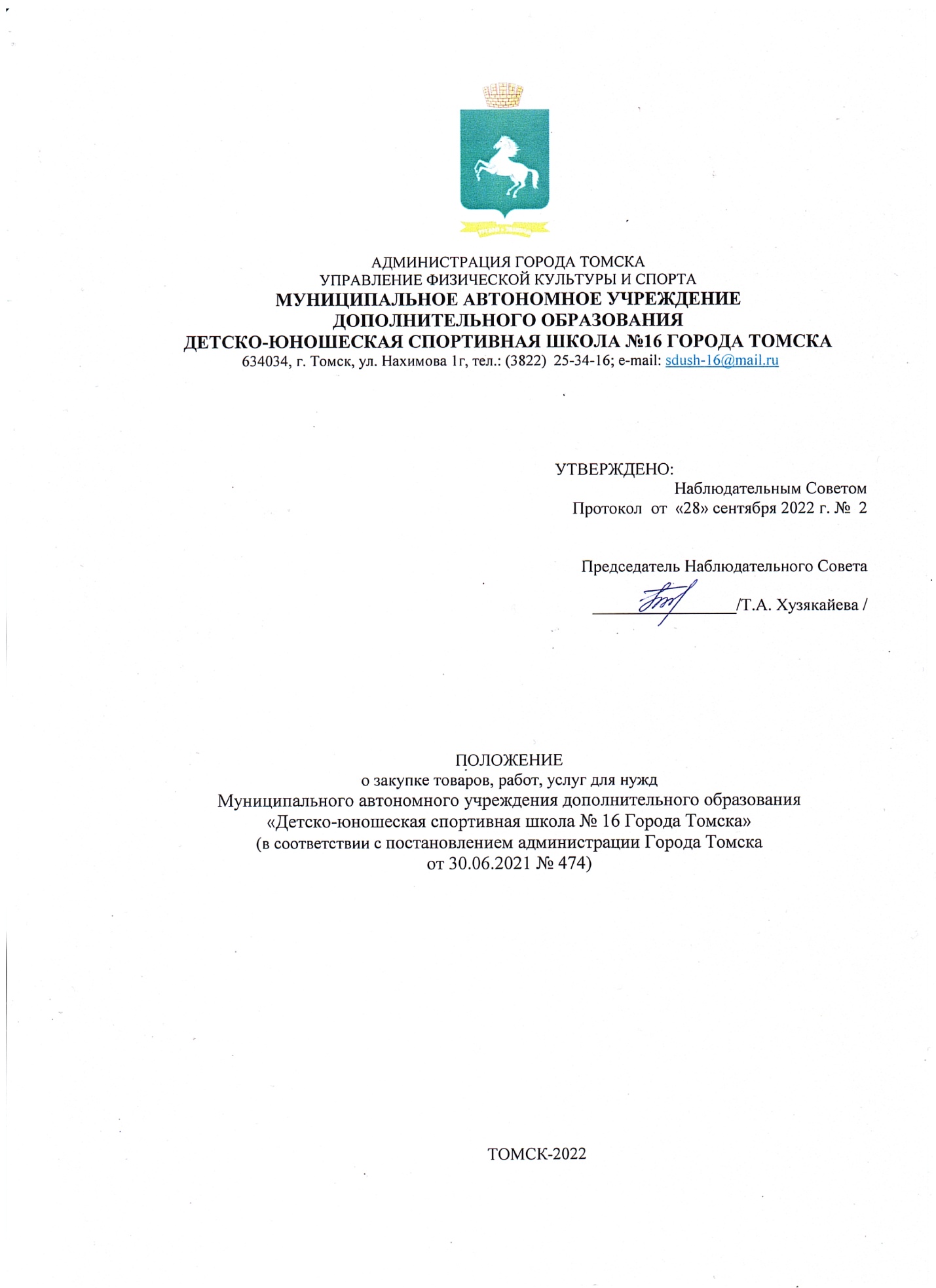 1. Общие положенияПравовая основа закупки товаров, работ, услуг1. Положение о закупке товаров, работ, услуг (далее – Положение о закупке) является документом, который регламентирует закупочную деятельность Муниципального автономного учреждения дополнительного образования «Детско-юношеская спортивная школа № 16 Города Томска» (далее – заказчик) и содержит требования к закупке товаров, работ, услуг (далее – закупка), в том числе порядок определения и обоснования начальной (максимальной) цены договора, цены договора, заключаемого с единственным поставщиком (исполнителем, подрядчиком), включая порядок определения формулы цены, устанавливающей правила расчета сумм, подлежащих уплате заказчиком поставщику (исполнителю, подрядчику) в ходе исполнения договора (далее - формула цены), определения и обоснования цены единицы товара, работы, услуги, определения максимального значения цены договора, порядок подготовки и осуществления закупок способами, указанными в частях 3.1 и 3.2 статьи 3 Федерального закона от 18.07.2011 № 223-ФЗ «О закупках товаров, работ, услуг отдельными видами юридических лиц» (далее – Федеральный закон № 223-ФЗ), порядок и условия их применения, порядок заключения и исполнения договоров, а также иные связанные с обеспечением закупки положения.2. Конкурентные закупки, участниками которых могут быть только субъекты малого и среднего предпринимательства, осуществляются в соответствии со статьями 3.2 и 3.3 Федерального закона № 223-ФЗ с учетом требований статьи 3.4 Федерального закона № 223-ФЗ.Планирование закупок3. Планирование закупок осуществляется в соответствии с Правилами формирования плана закупки товаров (работ, услуг) и требованиями к форме плана закупки товаров (работ, услуг), утвержденными постановлением Правительства Российской Федерации от 17.09.2012 № 932. 4. Корректировка плана закупки осуществляется в следующих случаях:1)  изменения потребности в товарах, работах, услугах, сроков их приобретения, способа осуществления закупки и срока исполнения договора;2) изменения более чем на 10 процентов стоимости планируемых к приобретению товаров, работ, услуг, выявленного в результате подготовки к процедуре проведения конкретной закупки, вследствие чего невозможно осуществление закупки в соответствии с планируемым объемом денежных средств, предусмотренным планом закупки.3) отмены Заказчиком потребности в товарах (работах, услугах), предусмотренной планом закупок;4) при возникновении обстоятельств, предвидеть которые на дату утверждения плана закупок было невозможно.  5) изменены объемы финансирования; 6) проводятся повторные процедуры закупки в случаях, предусмотренных настоящим Положением;  7) заключенные договоры расторгнуты по основаниям, предусмотренным гражданским законодательством Российской Федерации;8) при возникновении необходимости закупки товаров, работ, услуг, не предусмотренных планами закупки;9) обнаружения технических ошибок, опечаток.Способы закупок5. Настоящим Положением о закупке предусматриваются конкурентные и неконкурентные закупки.6. Конкурентные закупки осуществляются следующими способами:1) конкурс в электронной форме (далее - конкурс);2) аукцион в электронной форме (далее - аукцион);3) запрос котировок в электронной форме (далее - запрос котировок);4) запрос предложений в электронной форме (далее - запрос предложений);5) закрытый конкурс;6) закрытый аукцион;7) закрытый запрос котировок;8) закрытый запрос предложений.6.1. Конкурентные закупки, участниками которых могут быть только субъекты малого и среднего предпринимательства, осуществляются в соответствии со статьями 3.2 и 3.3 Федерального закона № 223-ФЗ с учетом требований статьи 3.4 Федерального закона № 223-ФЗ.7. Неконкурентные закупки осуществляются следующими способами:1) закупка у единственного поставщика (исполнителя, подрядчика); 2) закупка у единственного поставщика (исполнителя, подрядчика) в электронной форме;3) закупка у единственного поставщика, участниками которой могут быть только субъекты малого и среднего предпринимательства.Совместные закупки8. Настоящим Положением о закупке предусмотрена возможность проведения совместных закупок двумя и более заказчиками при осуществлении закупок одних и тех же товаров, работ, услуг способами, указанными в подпунктах 1-4 пункта 6 настоящего Положения о закупке.Централизованные закупки9. Настоящим Положением о закупке предусмотрена возможность проведения централизованных закупок при осуществлении закупок способами, указанными в подпунктах 1-4 пункта 6 настоящего Положения о закупке.Электронный документооборот при подготовке и осуществлении закупочной деятельности10. Конкурентная закупка в электронной форме осуществляется в соответствии со статьей 3.3 Федерального закона № 223-ФЗ, настоящим Положением о закупке и правилами, действующими на электронной площадке.	11. Особенности документооборота при осуществлении конкурентных закупок в электронной форме способами, указанными в подпунктах 5-8 пункта 6 настоящего Положения закупке определяет Правительство Российской Федерации в соответствии с частью 4 статьи 3.5 Федерального закона № 223-ФЗ.12. Неконкурентная закупка, в соответствии с подпунктом 2 пункта 7 настоящего Положения о закупке осуществляется в соответствии с правилами, действующими на электронной площадке.Требования к участникам закупки13. При осуществлении закупки заказчиком устанавливаются следующие требования к участникам закупки:1) соответствие требованиям законодательства Российской Федерации к лицам, осуществляющим поставку товара, выполнение работы, оказание услуги, являющихся предметом закупки;2) непроведение ликвидации участника закупки - юридического лица и отсутствие решения арбитражного суда о признании участника такой закупки - юридического лица или индивидуального предпринимателя несостоятельным (банкротом);3) неприостановление деятельности участника закупки в порядке, установленном Кодексом Российской Федерации об административных правонарушениях;4) отсутствие у участника закупки недоимки по налогам, сборам, задолженности по иным обязательным платежам в бюджеты бюджетной системы Российской Федерации (за исключением сумм, на которые предоставлены отсрочка, рассрочка, инвестиционный налоговый кредит в соответствии с законодательством Российской Федерации о налогах и сборах, которые реструктурированы в соответствии с законодательством Российской Федерации, по которым имеется вступившее в законную силу решение суда о признании обязанности заявителя по уплате этих сумм исполненной или которые признаны безнадежными к взысканию в соответствии с законодательством Российской Федерации о налогах и сборах) за прошедший календарный год, размер которых превышает двадцать пять процентов балансовой стоимости активов участника такой закупки, по данным бухгалтерской (финансовой) отчетности за последний отчетный период. Участник такой закупки считается соответствующим установленному требованию в случае, если им в установленном порядке подано заявление об обжаловании указанных недоимки, задолженности и решение по данному заявлению на дату рассмотрения заявки на участие в закупке не принято;5) отсутствие у участника закупки - физического лица, зарегистрированного в качестве индивидуального предпринимателя, либо у руководителя, членов коллегиального исполнительного органа, лица, исполняющего функции единоличного исполнительного органа, или главного бухгалтера юридического лица - участника закупки непогашенной или неснятой судимости за преступления в сфере экономики и (или) преступления, предусмотренные статьями 289, 290, 291, 291.1 Уголовного кодекса Российской Федерации, а также неприменение в отношении указанных физических лиц наказания в виде лишения права занимать определенные должности или заниматься определенной деятельностью, которые связаны с поставкой товара, выполнением работы, оказанием услуги, являющихся предметом осуществляемой закупки, и административного наказания в виде дисквалификации;6) отсутствие фактов привлечения в течение двух лет до момента подачи заявки на участие в закупке участника такой закупки - юридического лица к административной ответственности за совершение административного правонарушения, предусмотренного статьей 19.28 Кодекса Российской Федерации об административных правонарушениях;7) обладание участником закупки исключительными правами на результаты интеллектуальной деятельности, если в связи с исполнением договора заказчик приобретает права на такие результаты;8) обладание участником закупки правами использования результата интеллектуальной деятельности в случае использования такого результата при исполнении договора.Комиссия по осуществлению конкурентной закупки14. Для определения поставщика (исполнителя, подрядчика) по результатам проведения конкурентной закупки заказчик создает комиссию по осуществлению конкурентной закупки (далее – комиссия).14.1. Руководитель заказчика, член комиссии по осуществлению закупок обязаны при осуществлении закупок принимать меры по предотвращению и урегулированию конфликта интересов в соответствии с Федеральным законом от 25 декабря 2008 года № 273-ФЗ «О противодействии коррупции» (далее – Федеральный закон № 273-ФЗ).15. Членами комиссии по осуществлению закупок не могут быть: физические лица, имеющие личную заинтересованность в результатах закупки (определения поставщика (исполнителя, подрядчика) при осуществлении конкурентной закупки), в том числе физические лица, подавшие заявки на участие в закупке, либо состоящие в трудовых отношениях с организациями или физическими лицами, подавшими данные заявки, либо являющиеся управляющими организаций, подавших заявки на участие в закупке. Понятие «личная заинтересованность» используется в значении, указанном в Федеральном законе № 273-ФЗ; физические лица, являющиеся участниками (акционерами) организаций, подавших заявки на участие в закупке, членами их органов управления, кредиторами участников закупки.15.1. Член комиссии по осуществлению закупок обязан незамедлительно сообщить заказчику, принявшему решение о создании комиссии по осуществлению закупок, о возникновении обстоятельств, предусмотренных пунктом 15 настоящего Положения о закупке. 15.2. В случае выявления в составе комиссии по осуществлению закупок физических лиц, указанных в пункте 15 настоящего Положения о закупке, заказчик, принявший решение о создании комиссии по осуществлению закупок, обязан незамедлительно заменить их другими физическими лицами, соответствующими требованиям, предусмотренным положениями пункта 15 настоящего Положения о закупке.Обеспечение заявок на участие в закупках16. Настоящим Положением о закупке устанавливается требование обеспечения заявок на участие в закупках способами, указанными в подпунктах 1-2,4 пункта 6 настоящего Положения о закупке.17. Заказчик устанавливает в извещении и документации о закупке требование обеспечения заявок на участие в закупке, в соответствии с условиями, установленными частями 25, 27 статьи 3.2, пунктом 8.1 части 9 и пунктом 15.1 части 10 статьи 4 Федерального закона № 223-ФЗ.17-1. Независимая гарантия, предоставляемая в качестве обеспечения заявки на участие в конкурентных закупках с участием субъектов малого и среднего предпринимательства, указанных в пункте 16 настоящего Положения о закупке, должна соответствовать требованиям статьи 3.4 Федерального закона № 223-ФЗ.18. Денежные средства, внесенные в качестве обеспечения заявки на участие в закупке, возвращаются в порядке, установленном оператором электронной площадки в течение 5 рабочих дней с даты наступления одного из следующих случаев:1) размещения в единой информационной системе в сфере закупок (далее - единая информационная система) и на электронной площадке итогового протокола. При этом возврат осуществляется в отношении денежных средств всех участников закупки, за исключением победителя закупки, которому такие денежные средства возвращаются в случае заключения договора;2) отмены закупки;3) отклонения заявки участника закупки комиссией;4) отзыва заявки участником закупки до окончания срока подачи заявок.19. Возврат банковской гарантии (или независимой гарантии) в случаях, указанных в пункте 18 настоящего Положения о закупке, заказчиком лицу или гаранту, предоставившим банковскую гарантию (или независимую гарантию), не осуществляется, взыскание по ней не производится.20. Возврат участнику закупки обеспечения заявки на участие в закупке не производится в случаях, установленных частью 26 статьи 3.2 Федерального закона 
№ 223-ФЗ.Обеспечение исполнения договора 21. Настоящим Положением о закупке устанавливается требование обеспечения исполнения договора при осуществлении закупок способами, указанными в подпунктах 1-2 пункта 6 настоящего Положения о закупке.21.1. Заказчик устанавливает в извещении и документации о закупке требование обеспечения договора в соответствии с условиями, установленными пунктом 8.2 части 9 и пунктом 15.2 части 10 статьи 4 Федерального закона № 223-ФЗ.21.2. Независимая гарантия, предоставляемая в качестве обеспечения исполнения договора, заключаемого по результатам конкурентных закупок с участием субъектов малого и среднего предпринимательства, указанных в пункте 21 настоящего Положения о закупке, должна соответствовать требованиям статьи 3.4 Федерального закона № 223-ФЗ.21.2. Заказчик может установить требование обеспечения исполнения договора в размере от пяти до тридцати процентов начальной (максимальной) цены договора, указанной в документации о закупке, а в случае, осуществления закупки только для субъектов малого и среднего предпринимательства в размере не более пяти процентов начальной (максимальной) цены договора (цены лота), если договором не предусмотрена выплата аванса или в размере аванса, если договором предусмотрена выплата аванса.22. Исполнение договора может обеспечиваться предоставлением банковской гарантии (или независимой гарантии) или внесением денежных средств на указанный в документации о закупке счет, на котором в соответствии с законодательством Российской Федерации учитываются операции со средствами, поступающими заказчику. Способ обеспечения исполнения договора определяется участником закупки, с которым заключается договор, самостоятельно. 23. Заказчиком включается в договор условие о сроках возврата поставщику (исполнителю, подрядчику) денежных средств, внесенных в качестве обеспечения исполнения договора.24. Договор заключается после предоставления участником закупки, с которым заключается договор, обеспечения исполнения договора в соответствии с требованиями настоящего Положения о закупке, извещения о закупке и документации о закупке.25. В случае непредоставления участником закупки, с которым заключается договор, обеспечения исполнения договора в срок, установленный для заключения договора, такой участник закупки считается уклонившимся от заключения договора.26. В ходе исполнения договора поставщик (исполнитель, подрядчик) вправе предоставить заказчику обеспечение исполнения договора, уменьшенное на размер выполненных обязательств, предусмотренных договором, взамен ранее предоставленного обеспечения исполнения договора. При этом может быть изменен способ обеспечения исполнения договора. Отмена конкурентной закупки27. Отмена конкурентной закупки осуществляется заказчиком в соответствии с частями 5-7 статьи 3.2 Федерального закона № 223-ФЗ.2. Определение поставщика (исполнителя, подрядчика) путем проведения конкурсаПроведение конкурса28. Под конкурсом понимается форма торгов, в соответствии с условиями, предусмотренными частью 16 статьи 3.2 Федерального закона № 223-ФЗ.29. Извещение о проведении конкурса и документация о конкурсе размещается заказчиком в единой информационной системе в соответствии со сроками, установленными частью 17 статьи 3.2 Федерального закона № 223-ФЗ.29.1. При осуществлении конкурса с участием субъектов малого и среднего предпринимательства заказчиком размещается в единой информационной системе извещение о проведении конкурса в соответствии с подпунктом «а», «б» пункта 1 части 3 статьи 3.4 Федерального закона № 223-ФЗ.Этапы конкурсаИзвещение о проведении конкурса30. В извещении о проведении конкурса должны быть указаны следующие сведения:1) способ осуществления закупки;2) наименование, место нахождения, почтовый адрес, адрес электронной почты, номер контактного телефона заказчика;3) предмет договора с указанием количества поставляемого товара, объема выполняемой работы, оказываемой услуги, а также краткое описание предмета закупки в соответствии с частью 6.1 статьи 3 Федерального закона № 223-ФЗ (при необходимости);4) место поставки товара, выполнения работы, оказания услуги;5) сведения о начальной (максимальной) цене договора, либо формула цены 
и максимальное значение цены договора, либо цена единицы товара, работы, услуги 
и максимальное значение цены договора;6) размер обеспечения заявки на участие в конкурсе, порядок и срок его предоставления в случае установления требования обеспечения заявки на участие в конкурсе;7) размер обеспечения исполнения договора, порядок и срок его предоставления, а также основное обязательство, исполнение которого обеспечивается (в случае установления требования обеспечения исполнения договора), и срок его исполнения, в том числе каждого договора в случае проведения совместной закупки в соответствии с пунктом 8 настоящего Положения о закупке;8) срок, место и порядок предоставления документации о конкурсе, размер, порядок и сроки внесения платы, взимаемой заказчиком за предоставление данной документации, если такая плата установлена заказчиком, за исключением случаев предоставления документации о конкурсе в форме электронного документа;9) порядок, дата начала, дата и время окончания срока подачи заявок на участие в конкурсе (этапах конкурса) и порядок подведения итогов конкурса (этапов конкурса);10) адрес электронной площадки в информационно-телекоммуникационной сети «Интернет»;11) участниками конкурса могут быть только субъекты малого и среднего предпринимательства.Документация о конкурсе31. В документации о конкурсе должны быть указаны:1) требования к безопасности, качеству, техническим характеристикам, функциональным характеристикам (потребительским свойствам) товара, работы, услуги, к размерам, упаковке, отгрузке товара, к результатам работы, установленные заказчиком и предусмотренные техническими регламентами в соответствии с законодательством Российской Федерации о техническом регулировании, документами, разрабатываемыми и применяемыми в национальной системе стандартизации, принятыми в соответствии с законодательством Российской Федерации о стандартизации, иные требования, связанные с определением соответствия поставляемого товара, выполняемой работы, оказываемой услуги потребностям заказчика. Если заказчиком в документации о конкурсе не используются установленные в соответствии с законодательством Российской Федерации о техническом регулировании, законодательством Российской Федерации о стандартизации требования к безопасности, качеству, техническим характеристикам, функциональным характеристикам (потребительским свойствам) товара, работы, услуги, к размерам, упаковке, отгрузке товара, к результатам работы, в документации о конкурсе должно содержаться обоснование необходимости использования иных требований, связанных с определением соответствия поставляемого товара, выполняемой работы, оказываемой услуги потребностям заказчика;2) требования к содержанию, форме, оформлению и составу заявки на участие в конкурсе;3) требования к описанию участниками такого конкурса поставляемого товара, который является предметом конкурса, его функциональных характеристик (потребительских свойств), его количественных и качественных характеристик, требования к описанию участниками такого конкурса выполняемой работы, оказываемой услуги, которые являются предметом конкурса, их количественных и качественных характеристик;4) место, условия и сроки (периоды) поставки товара, выполнения работы, оказания услуги;5) сведения о начальной (максимальной) цене договора, либо формула цены 
и максимальное значение цены договора, либо цена единицы товара, работы, услуги 
и максимальное значение цены договора;6) форма, сроки и порядок оплаты товара, работы, услуги;7) обоснование начальной (максимальной) цены договора либо цены единицы товара, работы, услуги, включая информацию о расходах на перевозку, страхование, уплату таможенных пошлин, налогов и других обязательных платежей;8) порядок, дата начала, дата и время окончания срока подачи заявок на участие в конкурсе (этапах конкурса) и порядок подведения итогов такого конкурса (этапов такого конкурса);9) требования к участникам такого конкурса;10) требования к участникам такого конкурса и привлекаемым ими субподрядчикам, соисполнителям и (или) изготовителям товара, являющегося предметом конкурса, и перечень документов, представляемых участниками такого конкурса для подтверждения их соответствия указанным требованиям, в случае закупки работ по проектированию, строительству, модернизации и ремонту особо опасных, технически сложных объектов капитального строительства и закупки товаров, работ, услуг, связанных с использованием атомной энергии;11) размер обеспечения заявки на участие в конкурсе, порядок и срок его предоставления в случае установления требования обеспечения заявки на участие в конкурсе;12) размер обеспечения исполнения договора, порядок и срок его предоставления, а также основное обязательство, исполнение которого обеспечивается (в случае установления требования обеспечения исполнения договора), и срок его исполнения;13) формы, порядок, дата и время окончания срока предоставления участникам такого конкурса разъяснений положений документации о конкурсе;14) дата рассмотрения, оценки и сопоставления предложений участников такого конкурса и подведения итогов такого конкурса;15) критерии оценки и сопоставления заявок на участие в таком конкурсе;16) порядок оценки и сопоставления заявок на участие в таком конкурсе;17) описание предмета такой закупки в соответствии с частью 6.1 статьи 3 Федерального закона № 223-ФЗ; 18) участниками конкурса могут быть только субъекты малого и среднего предпринимательства.32. В соответствии с постановлением Правительства Российской Федерации от 16.09.2016 № 925 «О приоритете товаров российского происхождения, работ, услуг, выполняемых, оказываемых российскими лицами, по отношению к товарам, происходящим из иностранного государства, работам, услугам, выполняемым, оказываемым иностранными лицами» (далее – Постановление № 925) в качестве условия предоставления приоритета товаров российского происхождения, работ, услуг, выполняемых, оказываемых российскими лицами по отношению к товарам, происходящим из иностранного государства, работам, услугам, выполняемым, оказываемым иностранными лицами, в документации о конкурсе должны быть указаны следующие сведения:1) требование об указании (декларировании) участником конкурса в заявке 
на участие в конкурсе (в части заявки на участие в конкурсе, содержащей предложение 
о поставке товара) наименования страны происхождения поставляемых товаров;2) положение об ответственности участников конкурса за представление недостоверных сведений о стране происхождения товара, указанного в заявке на участие в конкурсе;3) сведения о начальной (максимальной) цене единицы каждого товара, работы, услуги, являющихся предметом закупки;4) условие о том, что отсутствие в заявке на участие в конкурсе указания (декларирования) страны происхождения поставляемого товара не является основанием для отклонения заявки на участие в конкурсе и такая заявка рассматривается как содержащая предложение о поставке иностранных товаров;5) условие об определении цены единицы каждого товара, работы, услуги в целях установления соотношения цены предлагаемых к поставке товаров российского и иностранного происхождения, цены выполнения работ, оказания услуг российскими и иностранными лицами; 6) условие отнесения участника конкурса к российским или иностранным лицам на основании документов участника конкурса, содержащих информацию о месте его регистрации (для юридических лиц и индивидуальных предпринимателей), на основании документов, удостоверяющих личность (для физических лиц); 7) указание страны происхождения поставляемого товара на основании сведений, содержащихся в заявке на участие в конкурсе, представленной участником конкурса, с которым заключается договор;8) положение о заключении договора с участником конкурса, который предложил такие же, как и победитель конкурса, условия исполнения договора или предложение которого содержит лучшие условия исполнения договора, следующие после условий, предложенных победителем конкурса, который признан уклонившемся от заключения договора;9) условие о том, что при исполнении договора, заключенного с участником конкурса, которому предоставлен приоритет в соответствии с Постановлением № 925, не допускается замена страны происхождения товаров, за исключением случая, когда в результате такой замены вместо иностранных товаров поставляются российские товары, при этом качество, технические и функциональные характеристики (потребительские свойства) таких товаров не должны уступать качеству, техническим и функциональным характеристикам товаров, указанных в договоре.Порядок предоставления разъяснений положений документации о конкурсе33. Любой участник закупки, аккредитованный на электронной площадке, вправе направить оператору электронной площадки с использованием программно-аппаратных средств электронной площадки, на которой размещена такая закупка, запрос о даче разъяснений положений извещения о проведении конкурса и (или) документации 
о конкурсе. 34. Разъяснение положений документации о конкурсе осуществляется заказчиком в соответствии с частями 3-4 статьи 3.2, частью 11 статьи 4 Федерального закона № 223-ФЗ.Внесение изменений в извещение о проведении конкурса и (или) документацию о конкурсе35. Изменения, вносимые в извещение о проведении конкурса и (или) документацию о конкурсе размещаются заказчиком в соответствии с частью 11 статьи 4 Федерального закона № 223-ФЗ.Порядок подачи заявок на участие в конкурсе36. Участник конкурса подает заявку на участие в конкурсе, в соответствии с требованиями частей 10-11 статьи 3.2, части 11 статьи 3.3 Федерального закона № 223-ФЗ.37. Заявка на участие в конкурсе должна содержать следующие 
документы и информацию:1) согласие участника конкурса на поставку товара, выполнение работы, оказание услуги на условиях, предусмотренных документацией о конкурсе (такое согласие дается с применением программно-аппаратных средств электронной площадки);2) предложение участника конкурса о цене договора и предложение о цене каждого наименования товара, работы, услуги либо предложение о цене единицы товара, работы, услуги;3) предложение участника конкурса о качественных, функциональных и об экологических характеристиках предмета конкурса при установлении в документации о конкурсе критерия, предусмотренного подпунктом 3 пункта 211 настоящего Положения о закупке;4) при осуществлении закупки товара, в том числе поставляемого заказчику при выполнении закупаемых работ, оказании закупаемых услуг:а) указание (декларирование) наименования страны происхождения поставляемых товаров;б) конкретные показатели товара, соответствующие значениям, установленным в документации о конкурсе, и указание на товарный знак (при наличии). Информация, предусмотренная настоящим подпунктом, включается в заявку на участие в конкурсе в случае отсутствия в документации о конкурсе указания на товарный знак или в случае, если участник конкурса предлагает товар, который обозначен товарным знаком, отличным от товарного знака, указанного в документации о конкурсе;5) наименование, фирменное наименование (при наличии), адрес юридического лица в пределах места нахождения юридического лица (для юридического лица), фамилию, имя, отчество (при наличии), паспортные данные, адрес места жительства (для физического лица), почтовый адрес участника конкурса, номер контактного телефона, идентификационный номер налогоплательщика участника такого конкурса или в соответствии с законодательством соответствующего иностранного государства аналог идентификационного номера налогоплательщика участника такого конкурса (для иностранного лица), идентификационный номер налогоплательщика (при наличии) учредителей, членов коллегиального исполнительного органа, лица, исполняющего функции единоличного исполнительного органа участника такого конкурса;6) копии учредительных документов участника конкурса (для юридического лица), надлежащим образом заверенный перевод на русский язык учредительных документов юридического лица в соответствии с законодательством соответствующего государства (для иностранного лица);7) копию документа, подтверждающего полномочия лица действовать от имени участника конкурса, за исключением случаев подписания заявки:а) индивидуальным предпринимателем, если участником конкурса является индивидуальный предприниматель;б) лицом, указанным в едином государственном реестре юридических лиц в качестве лица, имеющего право без доверенности действовать от имени юридического лица, если участником конкурса является юридическое лицо;8) копию документа, удостоверяющего личность участника конкурса в соответствии с законодательством Российской Федерации (для физического лица, не являющегося индивидуальным предпринимателем);9) копию выписки из единого государственного реестра юридических лиц (для юридического лица), копию выписки из единого государственного реестра индивидуальных предпринимателей (для индивидуального предпринимателя);10) надлежащим образом заверенный перевод на русский язык документов о государственной регистрации юридического лица или физического лица в качестве индивидуального предпринимателя в соответствии с законодательством соответствующего государства (для иностранного лица);11) копии документов, подтверждающих соответствие товара, работы, услуги требованиям, установленным в соответствии с законодательством Российской Федерации, в случае, если в соответствии с законодательством Российской Федерации установлены требования к товару, работе, услуге и предоставление указанных копий документов предусмотрено документацией о конкурсе. При этом не допускается требовать предоставления копий указанных документов, если в соответствии с законодательством Российской Федерации указанные документы передаются вместе с товаром;12) копии документов, подтверждающих соответствие участника конкурса требованиям к участникам такого конкурса, установленным заказчиком в документации о конкурсе, в соответствии с подпунктом 1 пункта 13 настоящего Положения о закупке, за исключением случая, предусмотренного подпунктом «е» пункта 9 части 19.1 статьи 3.4 Федерального закона № 223-ФЗ, а также декларацию о соответствии участника конкурса требованиям, установленным в соответствии с пунктом 13 настоящего Положения о закупке;13) копии документов, подтверждающих квалификацию участника конкурса. При этом отсутствие этих документов не является основанием для признания заявки на участие в конкурсе не соответствующей требованиям документации о таком конкурсе;14) копию решения о согласии на совершение или о последующем одобрении крупных сделок по результатам конкурса от имени участника конкурса - юридического лица с указанием максимальных параметров условий одной сделки, если требование о наличии указанного решения установлено законодательством Российской Федерации и для участника конкурса заключение по результатам конкурса договора либо предоставление обеспечения заявки на участие в конкурсе (если требование об обеспечении заявок установлено заказчиком в извещении, документации), обеспечения исполнения договора (если требование об обеспечении исполнения договора установлено заказчиком в извещении, документации) является крупной сделкой;15) план привлечения субподрядчиков (соисполнителей) из числа субъектов малого и среднего предпринимательства;16) информацию и документы об обеспечении заявки на участие в конкурсе, если соответствующее требование предусмотрено извещением о проведении конкурса, документацией о конкурсе.37.1. Заявка на участие в конкурсе должна состоять из двух частей и ценового предложения, в случае, если заказчик осуществляет конкурс у субъектов малого и среднего предпринимательства в соответствии с Постановлением № 1352.37.1.1. Первая часть заявки на участие в конкурсе, участниками которого могут быть только субъекты малого и среднего предпринимательства в соответствии с Постановлением № 1352, должна содержать предложение участника конкурса в отношении предмета конкурса, а также информацию и документы для осуществления ее оценки применительно к критериям и порядку оценки и сопоставления заявок на участие в конкурсе, применяемым  к предлагаемым участниками конкурса товарам, работам, услугам, к условиям исполнения договора (в случае установления в документации о конкурсе  этих критериев и порядка). 37.1.2. Не допускается указание в первой части заявки на участие в конкурсе, участниками которого могут быть только субъекты малого и среднего предпринимательства в соответствии с Постановлением № 1352, сведений об участнике конкурса, и (или) о ценовом предложении.37.2. Вторая часть заявки на участие в конкурсе, участниками которого могут быть только субъекты малого и среднего предпринимательства в соответствии с Постановлением № 1352, должна содержать следующие документы и информацию:1) наименование, фирменное наименование (при наличии), адрес юридического лица в пределах места нахождения юридического лица, учредительный документ, если участником  конкурса является юридическое лицо;2) фамилия, имя, отчество (при наличии), паспортные данные, адрес места жительства физического лица, зарегистрированного в качестве индивидуального предпринимателя, если участником   конкурса является индивидуальный предприниматель;3) идентификационный номер налогоплательщика участника   конкурса или в соответствии с законодательством соответствующего иностранного государства аналог идентификационного номера налогоплательщика (для иностранного лица);4) идентификационный номер налогоплательщика (при наличии) учредителей, членов коллегиального исполнительного органа, лица, исполняющего функции единоличного исполнительного органа юридического лица, если участником   конкурса является юридическое лицо, или в соответствии с законодательством соответствующего иностранного государства аналог идентификационного номера налогоплательщика таких лиц;5) копия документа, подтверждающего полномочия лица действовать от имени участника   конкурса, за исключением случаев подписания заявки:а) индивидуальным предпринимателем, если участником такой закупки является индивидуальный предприниматель;б) лицом, указанным в едином государственном реестре юридических лиц в качестве лица, имеющего право без доверенности действовать от имени юридического лица (далее - руководитель), если участником такой закупки является юридическое лицо;6) копии документов, подтверждающих соответствие участника   конкурса требованиям, установленным в соответствии с законодательством Российской Федерации к лицам, осуществляющим поставку товара, выполнение работы, оказание услуги, являющихся предметом закупки, за исключением случая, предусмотренного  частью «е»  подпункта 7 настоящего пункта;7) декларация, подтверждающая на дату подачи заявки на участие  в  конкурсе:а) непроведение ликвидации участника   конкурса - юридического лица и отсутствие решения арбитражного суда о признании участника такой закупки - юридического лица или индивидуального предпринимателя несостоятельным (банкротом);б) неприостановление деятельности участника  конкурса в порядке, установленном Кодексом Российской Федерации об административных правонарушениях;в) отсутствие у участника   конкурса недоимки по налогам, сборам, задолженности по иным обязательным платежам в бюджеты бюджетной системы Российской Федерации (за исключением сумм, на которые предоставлены отсрочка, рассрочка, инвестиционный налоговый кредит в соответствии с законодательством Российской Федерации о налогах и сборах, которые реструктурированы в соответствии с законодательством Российской Федерации, по которым имеется вступившее в законную силу решение суда о признании обязанности заявителя по уплате этих сумм исполненной или которые признаны безнадежными к взысканию в соответствии с законодательством Российской Федерации о налогах и сборах) за прошедший календарный год, размер которых превышает двадцать пять процентов балансовой стоимости активов участника такой закупки, по данным бухгалтерской (финансовой) отчетности за последний отчетный период. Участник такой закупки считается соответствующим установленному требованию в случае, если им в установленном порядке подано заявление об обжаловании указанных недоимки, задолженности и решение по данному заявлению на дату рассмотрения заявки на участие в   конкурсе не принято;г) отсутствие у участника конкурса - физического лица, зарегистрированного в качестве индивидуального предпринимателя, либо у руководителя, членов коллегиального исполнительного органа, лица, исполняющего функции единоличного исполнительного органа, или главного бухгалтера юридического лица - участника   конкурса  непогашенной или неснятой судимости за преступления в сфере экономики и (или) преступления, предусмотренные статьями 289, 290, 291, 291.1 Уголовного кодекса Российской Федерации, а также неприменение в отношении указанных физических лиц наказания в виде лишения права занимать определенные должности или заниматься определенной деятельностью, которые связаны с поставкой товара, выполнением работы, оказанием услуги, являющихся предметом осуществляемой закупки, и административного наказания в виде дисквалификации;д) отсутствие фактов привлечения в течение двух лет до момента подачи заявки на участие в   конкурсе участника такой закупки - юридического лица к административной ответственности за совершение административного правонарушения, предусмотренного статьей 19.28 Кодекса Российской Федерации об административных правонарушениях;е) соответствие участника   конкурса указанным в документации о конкурентной закупке требованиям законодательства Российской Федерации к лицам, осуществляющим поставку товара, выполнение работы, оказание услуги, являющихся предметом закупки, если в соответствии с законодательством Российской Федерации информация и документы, подтверждающие такое соответствие, содержатся в открытых и общедоступных государственных реестрах, размещенных в информационно-телекоммуникационной сети "Интернет" (с указанием адреса сайта или страницы сайта в информационно-телекоммуникационной сети "Интернет", на которых размещены эти информация и документы);ж) обладание участником конкурса исключительными правами на результаты интеллектуальной деятельности, если в связи с исполнением договора заказчик приобретает права на такие результаты;з) обладание участником конкурса правами использования результата интеллектуальной деятельности в случае использования такого результата при исполнении договора;8) копии документов, подтверждающих соответствие товара, работы или услуги, являющихся предметом закупки, требованиям, установленным в соответствии с законодательством Российской Федерации, в случае, если требования к данным товару, работе или услуге установлены в соответствии с законодательством Российской Федерации и перечень таких документов предусмотрен документацией о конкурсе. При этом не допускается требовать представление указанных документов, если в соответствии с законодательством Российской Федерации они передаются вместе с товаром;9) наименование страны происхождения поставляемого товара (при осуществлении закупки товара, в том числе поставляемого заказчику при выполнении закупаемых работ, оказании закупаемых услуг), документ, подтверждающий страну происхождения товара, предусмотренный актом Правительства Российской Федерации, принятым в соответствии с пунктом 1 части 8 статьи 3  Федерального закона №223-ФЗ;10) критерии и порядок оценки и сопоставления заявок на участие в  конкурсе (в случае установления в документации этих критериев);11) план привлечения субподрядчиков (соисполнителей) из числа субъектов малого и среднего предпринимательства (при установлении в извещении о проведении конкурса, документации о конкурсе требования к участникам закупки о привлечении к исполнению договора субподрядчиков (соисполнителей) из числа субъектов малого и среднего предпринимательства).37.3. Ценовое предложение участник  конкурса, участниками которого могут быть только субъекты малого и среднего предпринимательства в соответствии с Постановлением № 1352, подает по форме, установленной в документации о  конкурсе.38. Участник конкурса несет ответственность за представление недостоверных сведений о стране происхождения товара, указанного в заявке на участие в конкурсе. 39. В случае, если по окончании срока подачи заявок на участие в конкурсе подана только одна заявка или не подано ни одной заявки, такой конкурс признается несостоявшимся.Порядок рассмотрения, оценки и сопоставлениязаявок на участие в конкурсе40. Срок рассмотрения, оценки и сопоставления заявок на участие в конкурсе не может превышать десять рабочих дней с даты окончания срока подачи указанных заявок.41. Отсутствие в заявке на участие в конкурсе указания (декларирования) страны происхождения поставляемого товара не является основанием для отклонения заявки на участие в конкурсе, и такая заявка рассматривается как содержащая предложение о поставке иностранных товаров. 42. Оценка и сопоставление заявок на участие в конкурсе, которые содержат предложения о поставке товаров российского происхождения, выполнении работ, оказании услуг российскими лицами, по стоимостным критериям оценки производятся с учетом положений Постановления № 925. 43. Приоритет не предоставляется в случаях, если: 1) конкурс признан несостоявшимся и договор заключается с единственным участником конкурса;2) в заявке на участие в конкурсе не содержится предложений о поставке товаров российского происхождения, выполнении работ, оказании услуг российскими лицами;3) в заявке на участие в конкурсе не содержится предложений о поставке товаров иностранного происхождения, выполнении работ, оказании услуг иностранными лицами;4) в заявке на участие в конкурсе содержится предложение о поставке товаров российского и иностранного происхождения, выполнении работ, оказании услуг российскими и иностранными лицами, при этом стоимость товаров российского происхождения, стоимость работ, услуг, выполняемых, оказываемых российскими лицами, составляет менее 50 процентов стоимости всех предложенных таким участником товаров, работ, услуг. 44. Для целей установления соотношения цены предлагаемых к поставке товаров российского и иностранного происхождения, цены выполнения работ, оказания услуг российскими и иностранными лицами в случае, предусмотренном подпунктом 4 пункта 43 настоящего Положения о закупке, цена единицы каждого товара, работы, услуги определяется как произведение начальной (максимальной) цены единицы товара, работы, услуги, указанной в документации о конкурсе, в соответствии с подпунктом 3 пункта 32 настоящего Положения о закупке, на коэффициент изменения начальной (максимальной) цены договора по результатам проведения конкурса, определяемый как результат деления цены договора, по которой заключается договор, на начальную (максимальную) цену договора.45. Отнесение участника конкурса к российским или иностранным лицам осуществляется на основании документов участника конкурса, содержащих информацию о месте его регистрации (для юридических лиц и индивидуальных предпринимателей), на основании документов, удостоверяющих личность (для физических лиц).46. По результатам рассмотрения, оценки и сопоставления заявок на участие в конкурсе комиссией принимается решение о признании заявки на участие в конкурсе и участника такого конкурса, подавшего данную заявку, соответствующими требованиям, установленным документацией о конкурсе, либо решение о несоответствии заявки на участие в конкурсе и (или) участника такого конкурса требованиям, установленным документацией о конкурсе, пунктом 47 настоящего Положения о закупке.47. Заявка на участие в конкурсе признается не соответствующей требованиям, установленным документацией о конкурсе в случае:1) непредоставления документов и (или) информации, установленных документацией о конкурсе и предусмотренных пунктом 37 настоящего Положения о закупке, либо несоответствия указанных документов и (или) информации требованиям, установленным документацией о таком конкурсе;2) наличия в документах и (или) информации, установленных документацией о конкурсе и предусмотренных пунктом 37 настоящего Положения о закупке, недостоверной информации на дату и время окончания срока рассмотрения, оценки и сопоставления заявок на участие в конкурсе;3) несоответствия участника конкурса требованиям, установленным документацией о конкурсе, в соответствии с пунктом 13 настоящего Положения о закупке.48. Результаты рассмотрения, оценки и сопоставления заявок на участие в конкурсе фиксируются в итоговом протоколе, подписываемом всеми присутствующими на заседании членами комиссии не позднее даты окончания срока рассмотрения, оценки и сопоставления таких заявок, и размещаются заказчиком в единой информационной системе в соответствии со сроками, установленными частью 12 статьи 4 Федерального закона № 223-ФЗ.48.1. Если заказчик осуществляет закупку только у субъектов малого и среднего предпринимательства в соответствии с Постановлением № 1352 устанавливается следующий порядок рассмотрения, оценки и сопоставления заявок на участие в конкурсе:48.1.1. Комиссией проверяются первые части заявок на участие в конкурсе, содержащие информацию, предусмотренную пунктом 37.1.1. настоящего Положения о закупке, на соответствие требованиям, установленным документацией о таком конкурсе в отношении закупаемых товаров, работ, услуг.48.1.2. Срок рассмотрения первых частей заявок на участие в конкурсе не может превышать пять рабочих дней с даты окончания срока подачи указанных заявок.48.1.3. Отсутствие в первой части заявки на участие в конкурсе указания (декларирования) страны происхождения поставляемого товара не является основанием для отклонения заявки на участие в конкурсе, и такая заявка рассматривается как содержащая предложение о поставке иностранных товаров.48.1.4. По результатам рассмотрения первых частей заявок на участие в конкурсе, содержащих информацию, предусмотренную пунктом 37.1.1. настоящего Положения о закупке, комиссией принимается решение о допуске участника закупки, подавшего заявку на участие в таком конкурсе, к участию в нем и признании этого участника закупки участником такого конкурса или об отказе в допуске к участию в таком конкурсе в порядке и по основаниям, которые предусмотрены пунктом 48.1.5. настоящего Положения о закупке.48.1.5. Участник конкурса не допускается к участию в нем в случае:1) непредоставления информации, предусмотренной пунктом 37.1.1. настоящего Положения о закупке, или предоставления недостоверной информации;2) несоответствия информации, предусмотренной пунктом 37.1.1. настоящего Положения о закупке, требованиям документации о таком конкурсе.3) содержания сведений об участнике закупки и (или) о ценовом предложении.  48.1.6. Результаты рассмотрения первых частей заявок на участие в конкурсе фиксируются в протоколе рассмотрения первых частей заявок на участие в таком конкурсе, подписываемом всеми присутствующими на заседании членами комиссии не позднее даты окончания срока рассмотрения данных заявок, и размещаются заказчиком в единой информационной системе в соответствии со сроками, установленными частью 12 статьи 4 Федерального закона № 223-ФЗ.48.1.7. Протокол рассмотрения первых частей заявок должен содержать сведения, предусмотренные частью 13 статьи 3.2 Федерального закона № 223-ФЗ. 48.1.8. В случае, если по результатам рассмотрения первых частей заявок на участие в конкурсе комиссией принято решение об отказе в допуске к участию в таком конкурсе всех участников закупки, подавших заявки на участие в нем, или о признании только одного участника закупки, подавшего заявку на участие в таком конкурсе, его участником, такой конкурс признается несостоявшимся.48.1.9. Комиссией рассматриваются вторые части заявок на участие в конкурсе, информация и документы, в части соответствия их требованиям, установленным документацией о таком конкурсе. 48.1.10. Срок рассмотрения вторых частей заявок на участие в конкурсе не может превышать одного рабочего дня после направления оператором электронной площадки вторых частей заявок на участие в конкурсе.48.1.11. Оценка и сопоставление вторых частей заявок на участие в конкурсе производится в соответствии с критериями и порядком, установленным документацией о таком конкурсе в соответствии с Критериями и порядком оценки заявок предложений участников закупки (Приложение №1 к настоящему Положению о закупке) (в случае установления в документации этих критериев). 48.1.12. По результатам рассмотрения, оценки и сопоставления вторых частей заявок на участие в конкурсе комиссией принимается решение о признании заявки на участие в конкурсе и участника такого конкурса, подавшего данную заявку, соответствующими требованиям, установленным документацией о конкурсе, либо решение о несоответствии заявки на участие в конкурсе и (или) участника такого конкурса требованиям, установленным  документацией о конкурсе, пунктом 48.1.13. настоящего Положения о закупке.48.1.13. Вторая часть заявки на участие в конкурсе признается не соответствующей требованиям, установленным документацией о конкурсе в случае:1) непредоставления документов и (или) информации, установленных документацией о конкурсе и предусмотренных пунктом 37.2. настоящего Положения о закупке, либо несоответствия указанных документов и (или) информации требованиям, установленным документацией о таком конкурсе;2) наличия в документах и (или) информации, установленных документацией о конкурсе и предусмотренных пунктом 37.2. настоящего Положения о закупке, недостоверной информации на дату и время окончания срока рассмотрения, оценки и сопоставления заявок на участие в конкурсе;3) несоответствия участника конкурса требованиям, установленным документацией о конкурсе, в соответствии с пунктом 10 настоящего Положения о закупке.48.1.14. Результаты рассмотрения, оценки и сопоставления вторых частей заявок на участие в конкурсе фиксируются в протоколе рассмотрения вторых частей, подписываемом всеми присутствующими на заседании членами комиссии не позднее даты окончания срока рассмотрения, оценки и сопоставления таких заявок, и размещаются заказчиком в единой информационной системе в соответствии со сроками, установленными частью 12 статьи 4 Федерального закона № 223-ФЗ. 48.1.15. Протокол рассмотрения вторых частей заявок на участие в конкурсе должен содержать сведения, предусмотренные частью 13 статьи 3.2 Федерального закона № 223-ФЗ.48.1.16. В течение одного рабочего дня после направления оператором электронной площадки ценового предложения участника  конкурса комиссия  на основании результатов оценки заявок на участие в таком  конкурсе присваивает каждой такой заявке порядковый номер в порядке уменьшения степени выгодности содержащихся в них условий исполнения договора. Заявке на участие в  конкурсе, в которой содержатся лучшие условия исполнения договора, присваивается первый номер. В случае, если в нескольких таких заявках содержатся одинаковые по степени выгодности условия исполнения договора, меньший порядковый номер присваивается заявке, которая поступила ранее других таких заявок. Рассмотрение ценового предложения участника конкурса производится в соответствии с пунктами 42-45 настоящего Положения о закупках. Результаты рассмотрения ценового предложения участника конкурса фиксируются в итоговом протоколе, который должен содержать сведения, предусмотренные частью 14 статьи 3.2 Федерального закона № 223-ФЗ, а также сведения о количестве, об объеме, цене закупаемых товаров, работ, услуг, сроке исполнения договора.49. Итоговый протокол должен содержать сведения, предусмотренные частью 14 статьи 3.2 Федерального закона № 223-ФЗ, а также сведения о количестве, объеме, цене закупаемых товаров, работ, услуг, сроке исполнения договора.50. Победителем конкурса признается участник закупки в соответствии с частью 16 статьи 3.2 Федерального закона № 223-ФЗ.51. В случае, если по результатам рассмотрения, оценки и сопоставления заявок на участие в конкурсе комиссией отклонены все заявки на участие в конкурсе или только одна заявка соответствует требованиям, установленным документацией о конкурсе, конкурс признается несостоявшимся.Заключение договора по результатам проведения конкурса52. В течение пяти дней с даты размещения в единой информационной системе итогового протокола заказчиком размещается на электронной площадке без своей подписи проект договора, который составляется путем включения в проект договора, прилагаемый к документации о конкурсе, цены договора и (или) цены единицы товара, работы, услуги, предложенной победителем такого конкурса, с которым заключается договор, информации о товаре (товарном знаке и (или) конкретных показателях товара).53. В течение пяти дней с даты размещения заказчиком на электронной площадке проекта договора победителем конкурса подписывается усиленной квалифицированной электронной подписью (далее - электронная подпись) указанный проект договора, размещается на электронной площадке подписанный проект договора и документ, подтверждающий предоставление обеспечения исполнения договора, если данное требование установлено в извещении о проведении конкурса и документации о конкурсе, либо размещается протокол разногласий, предусмотренный пунктом 54 настоящего Положения о закупке.54. В течение пяти дней с даты размещения заказчиком на электронной площадке проекта договора победителем конкурса, с которым заключается договор, в случае наличия разногласий по проекту договора, размещенному в соответствии с пунктом 52 настоящего Положения о закупке, размещается на электронной площадке протокол разногласий, подписанный электронной подписью лица, имеющего право действовать от имени победителя конкурса. Указанный протокол может быть размещен на электронной площадке в отношении соответствующего договора не более чем один раз. При этом победителем конкурса, с которым заключается договор, указывается в протоколе разногласий замечания к положениям проекта договора, не соответствующим документации о конкурсе и своей заявке на участие в конкурсе, с указанием соответствующих положений данных документов.55. В течение трех рабочих дней с даты размещения победителем конкурса на электронной площадке в соответствии с пунктом 54 настоящего Положения о закупке протокола разногласий заказчиком рассматривается протокол разногласий и без своей подписи размещается на электронной площадке доработанный проект договора либо повторно размещается на электронной площадке проект договора с указанием в отдельном документе причин отказа учесть полностью или частично содержащиеся в протоколе разногласий замечания победителя конкурса. При этом размещение на электронной площадке заказчиком проекта договора с указанием в отдельном документе причин отказа учесть полностью или частично содержащиеся в протоколе разногласий замечания победителя конкурса допускается при условии, что такой победитель разместил на электронной площадке протокол разногласий в соответствии с пунктом 54 настоящего Положения о закупке.56. В течение трех рабочих дней с даты размещения заказчиком на электронной площадке документов, предусмотренных пунктом 55 настоящего Положения о закупке, победителем конкурса размещается на электронной площадке проект договора, подписанный электронной подписью лица, имеющего право действовать от имени такого победителя, а также документ, подтверждающий предоставление обеспечения исполнения договора, если данное требование установлено в извещении о проведении конкурса и документации о конкурсе, подписанный электронной подписью указанного лица.57. В течение трех рабочих дней с даты размещения на электронной площадке проекта договора, подписанного электронной подписью лица, имеющего право действовать от имени победителя конкурса, и предоставления таким победителем соответствующего требованиям извещения о проведении конкурса и документации о конкурсе обеспечения исполнения договора заказчиком размещается на электронной площадке договор, подписанный электронной подписью лица, имеющего право действовать от имени заказчика.58. Со дня размещения на электронной площадке предусмотренного пунктом 57 настоящего Положения о закупке и подписанного заказчиком договора он считается заключенным.59. Договор по результатам проведения конкурса заключается в соответствии со сроками, предусмотренными частью 15 статьи 3.2 Федерального закона № 223-ФЗ.60. Победитель конкурса признается заказчиком уклонившимся от заключения договора в случае, если в сроки, предусмотренные настоящей главой, он не направил заказчику проект договора, подписанный лицом, имеющим право действовать от имени такого победителя. При этом заказчиком не позднее одного рабочего дня, следующего за днем признания победителя конкурса уклонившимся от заключения договора, составляется и размещается на электронной площадке протокол о признании такого победителя уклонившимся от заключения договора. Конкурс признается не состоявшимся в случае, если победитель конкурса уклонился от заключения договора.61. В случае наличия принятых судом или арбитражным судом судебных актов либо возникновения обстоятельств непреодолимой силы, препятствующих подписанию договора одной из сторон в установленные настоящей главе сроки, эта сторона обязана уведомить другую сторону о наличии данных судебных актов или данных обстоятельств в течение одного дня. При этом течение установленных настоящей главой сроков приостанавливается на срок исполнения данных судебных актов или срок действия данных обстоятельств, но не более чем на тридцать дней. В случае отмены, изменения или исполнения данных судебных актов или прекращения действия данных обстоятельств соответствующая сторона обязана уведомить другую сторону об этом не позднее дня, следующего за днем отмены, изменения или исполнения данных судебных актов либо прекращения действия данных обстоятельств.Последствия признания конкурса несостоявшимся62. В случае, если конкурс признан не состоявшимся по основанию, предусмотренному пунктом 39 настоящего Положения о закупке в связи с тем, что по окончании срока подачи заявок на участие в конкурсе подана только одна заявка:1) в течение трех рабочих дней с даты получения от оператора электронной площадки единственной заявки на участие в конкурсе комиссией рассматривается и оценивается данная заявка в соответствии с пунктом 46 настоящего Положения о закупке, результаты рассмотрения и оценки единственной заявки на участие в конкурсе фиксируются в итоговом протоколе, подписываемом всеми присутствующими на заседании членами комиссии;2) итоговый протокол размещается заказчиком в единой информационной системе в соответствии со сроками, установленными частью 12 статьи 4 Федерального закона № 223-ФЗ;3) договор заключается с участником конкурса, подавшим единственную заявку на участие в нем, если данный участник и поданная им заявка на участие в таком конкурсе признаны соответствующими требованиям документации о конкурсе, в соответствии с подпунктом 1 пункта 193 настоящего Положения о закупке в порядке, установленном настоящей главой. 63. В случае, если конкурс признан не состоявшимся по основанию, предусмотренному пунктом 51 настоящего Положения о закупке в связи с тем, что по результатам рассмотрения, оценки и сопоставления заявок на участие в конкурсе только одна заявка и подавший ее участник соответствуют требованиям, установленным документацией о конкурсе договор заключается с участником конкурса, в соответствии с подпунктом 1 пункта 193 настоящего Положения о закупке в порядке, установленном настоящей главой. 64. Договор заключается с единственным поставщиком (исполнителем, подрядчиком) в соответствии с подпунктом 1 пункта 193 настоящего Положения о закупке в случае, если конкурс признан не состоявшимся, по основаниям, предусмотренным:1) пунктом 39 настоящего Положения о закупке в связи с тем, что по окончании срока подачи заявок на участие в конкурсе не подано ни одной заявки;2) пунктом 51 настоящего Положения о закупке, в связи с тем, что по результатам рассмотрения, оценки и сопоставления заявок на участие в конкурсе комиссией отклонены все заявки на участие в конкурсе;3) пунктом 60 настоящего Положения о закупке, в связи с тем, что победитель конкурса уклонился от заключения договора.3. Определение поставщика (исполнителя, подрядчика)путем проведения аукционаПроведение аукциона65. Под аукционом понимается форма торгов, в соответствии с условиями, предусмотренными частью 18 статьи 3.2 Федерального закона № 223-ФЗ.66. Извещение о проведении аукциона и документация об аукционе размещается заказчиком в единой информационной системе в соответствии со сроками, установленными частью 19 статьи 3.2 Федерального закона № 223-ФЗ.66.1. При осуществлении аукциона с участием субъектов малого и среднего предпринимательства заказчиком размещается в единой информационной системе извещение о проведении аукциона в соответствии с подпунктом «а», «б» пункта 2 части 3 статьи 3.4 Федерального закона № 223-ФЗ.Извещение о проведении аукциона67. В извещении о проведении аукциона должны быть указаны следующие сведения:1) способ осуществления закупки;2) наименование, место нахождения, почтовый адрес, адрес электронной почты, номер контактного телефона заказчика;3) предмет договора с указанием количества поставляемого товара, объема выполняемой работы, оказываемой услуги, а также краткое описание предмета закупки в соответствии с частью 6.1 статьи 3 Федерального закона № 223-ФЗ (при необходимости);4) место поставки товара, выполнения работы, оказания услуги;5) сведения о начальной (максимальной) цене договора, либо формула цены 
и максимальное значение цены договора, либо цена единицы товара, работы, услуги 
и максимальное значение цены договора;6) размер обеспечения заявки на участие в аукционе, порядок и срок его предоставления в случае установления требования обеспечения заявки на участие в аукционе;7) размер обеспечения исполнения договора, порядок и срок его предоставления, а также основное обязательство, исполнение которого обеспечивается (в случае установления требования обеспечения исполнения договора), и срок его исполнения, в том числе каждого договора в случае проведения совместной закупки в соответствии с пунктом 8 настоящего Положения о закупке;8) срок, место и порядок предоставления документации об аукционе, размер, порядок и сроки внесения платы, взимаемой заказчиком за предоставление данной документации, если такая плата установлена заказчиком, за исключением случаев предоставления документации об аукционе в форме электронного документа;9) порядок, дата начала, дата и время окончания срока подачи заявок на участие в аукционе (этапах аукциона) и порядок подведения итогов аукциона (этапов аукциона);10) адрес электронной площадки в информационно-телекоммуникационной сети «Интернет»;11) участниками аукциона могут быть только субъекты малого и среднего предпринимательства.Документация об аукционе68. В документации об аукционе должны быть указаны: 1) требования к безопасности, качеству, техническим характеристикам, функциональным характеристикам (потребительским свойствам) товара, работы, услуги, к размерам, упаковке, отгрузке товара, к результатам работы, установленные заказчиком и предусмотренные техническими регламентами в соответствии с законодательством Российской Федерации о техническом регулировании, документами, разрабатываемыми и применяемыми в национальной системе стандартизации, принятыми в соответствии с законодательством Российской Федерации о стандартизации, иные требования, связанные с определением соответствия поставляемого товара, выполняемой работы, оказываемой услуги потребностям заказчика. Если заказчиком в документации об аукционе не используются установленные в соответствии с законодательством Российской Федерации о техническом регулировании, законодательством Российской Федерации о стандартизации требования к безопасности, качеству, техническим характеристикам, функциональным характеристикам (потребительским свойствам) товара, работы, услуги, к размерам, упаковке, отгрузке товара, к результатам работы, в документации об аукционе должно содержаться обоснование необходимости использования иных требований, связанных с определением соответствия поставляемого товара, выполняемой работы, оказываемой услуги потребностям заказчика;2) требования к содержанию, форме, оформлению и составу заявки на участие в аукционе;3) требования к описанию участниками такого аукциона поставляемого товара, который является предметом аукциона, его функциональных характеристик (потребительских свойств), его количественных и качественных характеристик, требования к описанию участниками такого аукциона выполняемой работы, оказываемой услуги, которые являются предметом аукциона, их количественных и качественных характеристик;4) место, условия и сроки (периоды) поставки товара, выполнения работы, оказания услуги;5) сведения о начальной (максимальной) цене договора, либо формула цены 
и максимальное значение цены договора, либо цена единицы товара, работы, услуги 
и максимальное значение цены договора;6) «шаг» аукциона; 7) форма, сроки и порядок оплаты товара, работы, услуги;8) обоснование начальной (максимальной) цены договора либо цены единицы товара, работы, услуги, включая информацию о расходах на перевозку, страхование, уплату таможенных пошлин, налогов и других обязательных платежей;9) порядок, дата начала, дата и время окончания срока подачи заявок на участие в аукционе (этапах аукциона), дата проведения аукциона и порядок подведения итогов такого аукциона (этапов такого аукциона);10) требования к участникам такого аукциона;11) требования к участникам такого аукциона и привлекаемым ими субподрядчикам, соисполнителям и (или) изготовителям товара, являющегося предметом аукциона, и перечень документов, представляемых участниками такого аукциона для подтверждения их соответствия указанным требованиям, в случае закупки работ по проектированию, строительству, модернизации и ремонту особо опасных, технически сложных объектов капитального строительства и закупки товаров, работ, услуг, связанных с использованием атомной энергии;12) размер обеспечения заявки на участие в аукционе, порядок и срок его предоставления в случае установления требования обеспечения заявки на участие в аукционе;13) размер обеспечения исполнения договора, порядок и срок его предоставления, а также основное обязательство, исполнение которого обеспечивается (в случае установления требования обеспечения исполнения договора), и срок его исполнения, в том числе каждого договора в случае проведения совместной закупки в соответствии с пунктом 8 настоящего Положения о закупке;14) формы, порядок, дата и время окончания срока предоставления участникам такого аукциона разъяснений положений документации об аукционе;15) дата рассмотрения предложений участников такого аукциона и подведения итогов такого аукциона;16) критерии оценки и сопоставления заявок на участие в таком аукционе;17) порядок оценки и сопоставления заявок на участие в таком аукционе;18) описание предмета такого аукциона в соответствии с частью 6.1 статьи 3 Федерального закона № 223-ФЗ;19) участниками аукциона могут быть только субъекты малого и среднего предпринимательства.69. В соответствии с Постановлением № 925 в качестве условия предоставления приоритета товаров российского происхождения, работ, услуг, выполняемых, оказываемых российскими лицами, по отношению к товарам, происходящим из иностранного государства, работам, услугам, выполняемым, оказываемым иностранными лицами, в документации об аукционе должны быть указаны следующие сведения:1) требование об указании (декларировании) участником аукциона в заявке на участие в аукционе (в части заявки на участие в аукционе, содержащей предложение о поставке товара) наименования страны происхождения поставляемых товаров;2) положение об ответственности участников аукциона за представление недостоверных сведений о стране происхождения товара, указанного в заявке на участие в аукционе;3) сведения о начальной (максимальной) цене единицы каждого товара, работы, услуги, являющихся предметом закупки;4) условие о том, что отсутствие в заявке на участие в аукционе указания (декларирования) страны происхождения поставляемого товара не является основанием для отклонения заявки на участие в аукционе и такая заявка рассматривается как содержащая предложение о поставке иностранных товаров (за исключением случаев, если требование об указании страны происхождения товара установлено в соответствии с частью 6.1 статьи 3 Федерального закона № 223-ФЗ);5) условие об определении цены единицы каждого товара, работы, услуги в целях установления соотношения цены предлагаемых к поставке товаров российского 
и иностранного происхождения, цены выполнения работ, оказания услуг российскими 
и иностранными лицами; 6) условие отнесения участника аукциона к российским или иностранным лицам на основании документов участника аукциона, содержащих информацию о месте его регистрации (для юридических лиц и индивидуальных предпринимателей), на основании документов, удостоверяющих личность (для физических лиц);7) указание страны происхождения поставляемого товара на основании сведений, содержащихся в заявке на участие в аукционе, представленной участником аукциона, с которым заключается договор;8) положение о заключении договора с участником аукциона, который предложил такие же, как и победитель аукциона, условия исполнения договора или предложение которого содержит лучшие условия исполнения договора, следующие после условий, предложенных победителем аукциона, который признан уклонившимся от заключения договора;9) условие о том, что при исполнении договора, заключенного с участником аукциона, которому предоставлен приоритет в соответствии с Постановлением № 925, не допускается замена страны происхождения товаров, за исключением случая, когда в результате такой замены вместо иностранных товаров поставляются российские товары, при этом качество, технические и функциональные характеристики (потребительские свойства) таких товаров не должны уступать качеству, техническим и функциональным характеристикам товаров, указанных в договоре.Порядок предоставления разъяснений положений документации об аукционе70. Любой участник закупки, аккредитованный на электронной площадке, вправе направить оператору электронной площадки с использованием программно-аппаратных средств электронной площадки, на которой размещена такая закупка, запрос о даче разъяснений положений извещения о проведении аукциона и (или) документации об аукционе.71. Разъяснение положений документации об аукционе осуществляется заказчиком в соответствии с частями 3-4 статьи 3.2, частью 11 статьи 4 Федерального закона № 223-ФЗ.Внесение изменений в извещение о проведении аукциона и (или) документацию об аукционе72. Изменения, вносимые в извещение о проведении аукциона и (или) документацию об аукционе размещаются заказчиком в соответствии с частью 11 статьи 4 Федерального закона № 223-ФЗ.Порядок подачи заявок на участие в аукционе73. Участник аукциона подает заявку на участие в аукционе в соответствии с требованиями частей 10-11 статьи 3.2, части 11 статьи 3.3 Федерального закона № 223-ФЗ.74. Заявка на участие в аукционе состоит из двух частей.75. Первая часть заявки на участие в аукционе должна содержать следующую информацию:1) согласие участника аукциона на поставку товара, выполнение работы, оказание услуги на условиях, предусмотренных документацией об аукционе (такое согласие дается с применением программно-аппаратных средств электронной площадки);1.1) согласие участника аукциона на выполнение работы на условиях, предусмотренных документацией об аукционе (такое согласие дается с применением программно-аппаратных средств электронной площадки) в случае включения в документацию об аукционе проектной документации;2) при осуществлении закупки товара, в том числе поставляемого заказчику при выполнении закупаемых работ, оказании закупаемых услуг:а) указание (декларирование) наименования страны происхождения поставляемых товаров;б) конкретные показатели товара, соответствующие значениям, установленным в документации об аукционе, и указание на товарный знак (при наличии). Информация, предусмотренная настоящим подпунктом, включается в заявку на участие в аукционе в случае отсутствия в документации об аукционе указания на товарный знак или в случае, если участник закупки предлагает товар, который обозначен товарным знаком, отличным от товарного знака, указанного в документации об аукционе.75.1. Первая часть заявки на участие в аукционе, участниками которого могут быть только субъекты малого и среднего предпринимательства в соответствии с Постановлением № 1352, должна содержать предложение участника аукциона в отношении предмета такого аукциона. Не допускается указание в первой части заявки на участие в аукционе сведений об участнике аукциона и (или) о ценовом предложении.76. Участник аукциона несет ответственность за представление недостоверных сведений о стране происхождения товара, указанного в первой части заявки на участие 
в аукционе. 77. Вторая часть заявки на участие в аукционе должна содержать следующие документы и информацию:1) наименование, фирменное наименование (при наличии), адрес юридического лица в пределах места нахождения юридического лица (для юридического лица), фамилию, имя, отчество (при наличии), паспортные данные, адрес места жительства (для физического лица), почтовый адрес участника аукциона, номер контактного телефона, идентификационный номер налогоплательщика участника такого аукциона или в соответствии с законодательством соответствующего иностранного государства аналог идентификационного номера налогоплательщика участника такого аукциона (для иностранного лица), идентификационный номер налогоплательщика (при наличии) учредителей, членов коллегиального исполнительного органа, лица, исполняющего функции единоличного исполнительного органа участника такого аукциона;2) копии учредительных документов участника аукциона (для юридического лица), надлежащим образом заверенный перевод на русский язык учредительных документов юридического лица в соответствии с законодательством соответствующего государства (для иностранного лица);3) копию документа, подтверждающего полномочия лица действовать от имени участника аукциона, за исключением случаев подписания заявки:а) индивидуальным предпринимателем, если участником аукциона является индивидуальный предприниматель;б) лицом, указанным в едином государственном реестре юридических лиц в качестве лица, имеющего право без доверенности действовать от имени юридического лица, если участником аукциона является юридическое лицо;4) копию документа, удостоверяющего личность участника аукциона в соответствии с законодательством Российской Федерации (для физического лица, не являющегося индивидуальным предпринимателем);5) копию выписки из единого государственного реестра юридических лиц (для юридического лица), копию выписки из единого государственного реестра индивидуальных предпринимателей (для индивидуального предпринимателя);6) надлежащим образом заверенный перевод на русский язык документов о государственной регистрации юридического лица или физического лица в качестве индивидуального предпринимателя в соответствии с законодательством соответствующего государства (для иностранного лица);7) копии документов, подтверждающих соответствие товара, работы, услуги требованиям, установленным в соответствии с законодательством Российской Федерации, в случае, если в соответствии с законодательством Российской Федерации установлены требования к товару, работе, услуге и предоставление указанных копий документов предусмотрено документацией об аукционе. При этом не допускается требовать представление указанных документов, если в соответствии с законодательством Российской Федерации указанные документы передаются вместе с товаром;8) копии документов, подтверждающих соответствие участника аукциона требованиям к участникам такого аукциона, установленным заказчиком в документации об аукционе, в соответствии с подпунктом 1 пункта 13 настоящего Положения о закупке, за исключением случая, предусмотренного подпунктом «е» пункта 9 части 19.1 статьи 3.4 Федерального закона № 223-ФЗ, а также декларацию о соответствии участника аукциона требованиям, установленным в соответствии с подпунктами 2 - 9 пункта 13 настоящего Положения о закупке;9) копию решения о согласии на совершение или о последующем одобрении крупных сделок по результатам аукциона от имени участника аукциона - юридического лица с указанием максимальных параметров условий одной сделки, если требование о наличии указанного решения установлено законодательством Российской Федерации и для участника аукциона заключение по результатам аукциона договора либо предоставление обеспечения заявки на участие в аукционе (если требование об обеспечении заявок установлено заказчиком в извещении, документации), обеспечения исполнения договора (если требование об обеспечении исполнения договора установлено заказчиком в извещении, документации) является крупной сделкой;10) план привлечения субподрядчиков (соисполнителей) из числа субъектов малого и среднего предпринимательства;11) информацию и документы об обеспечении заявки на участие в аукционе, если соответствующее требование предусмотрено извещением о проведении аукциона, документацией об аукционе.78. В случае, если по окончании срока подачи заявок на участие в аукционе подана только одна заявка или не подано ни одной заявки, такой аукцион признается несостоявшимся. Порядок рассмотрение первых частей заявок на участие в аукционе79. Комиссией проверяются первые части заявок на участие в аукционе, содержащие информацию, предусмотренную пунктами 75, 75.1. (при закупке у субъектов малого и среднего предпринимательства в соответствии с Постановлением № 1352) настоящего Положения о закупке, на соответствие требованиям, установленным документацией о таком аукционе в отношении закупаемых товаров, работ, услуг.80. Срок рассмотрения первых частей заявок на участие в аукционе не может превышать трех рабочих дней с даты окончания срока подачи указанных заявок.81. Отсутствие в первой части заявки на участие в аукционе указания (декларирования) страны происхождения поставляемого товара не является основанием для отклонения заявки на участие в аукционе, и такая заявка рассматривается как содержащая предложение о поставке иностранных товаров. 82. По результатам рассмотрения первых частей заявок на участие в аукционе, содержащих информацию, предусмотренную пунктоами 75, 75.1. (при закупке у субъектов малого и среднего предпринимательства в соответствии с Постановлением № 1352) настоящего Положения о закупке, комиссией принимается решение о допуске участника закупки, подавшего заявку на участие в таком аукционе, к участию в нем и признании этого участника закупки участником такого аукциона или об отказе в допуске к участию в таком аукционе в порядке и по основаниям, которые предусмотрены пунктом 83 настоящего Положения о закупке.83. Участник аукциона не допускается к участию в нем в случае:1) непредоставления информации, предусмотренной пунктами 75, 75.1. (при закупке у субъектов малого и среднего предпринимательства в соответствии с Постановлением № 1352) настоящего Положения о закупке, или предоставления недостоверной информации;2) несоответствия информации, предусмотренной пунктом 75, 75.1. (при закупке у субъектов малого и среднего предпринимательства в соответствии с Постановлением № 1352) настоящего Положения о закупке, требованиям документации о таком аукционе.84. Результаты рассмотрения первых частей заявок на участие в аукционе фиксируются в протоколе рассмотрения первых частей заявок на участие в таком аукционе, подписываемом всеми присутствующими на заседании членами комиссии не позднее даты окончания срока рассмотрения данных заявок, и размещаются заказчиком в единой информационной системе в соответствии со сроками, установленными частью 12 статьи 4 Федерального закона № 223-ФЗ.85. Протокол рассмотрения первых частей заявок должен содержать следующие сведения:1) дату подписания протокола;2) количество поданных на участие в аукционе (этапе аукциона) заявок, а также дату и время регистрации каждой такой заявки;3) результаты рассмотрения заявок на участие в аукционе (в случае, если этапом аукциона предусмотрена возможность рассмотрения и отклонения таких заявок) с указанием в том числе:а) количества заявок на участие в аукционе, которые отклонены;б) оснований отклонения каждой заявки на участие в аукционе с указанием положений документации об аукционе, которым не соответствует такая заявка;4) результаты оценки заявок на участие в аукционе с указанием итогового решения комиссии о соответствии таких заявок требованиям документации об аукционе, а также о присвоении таким заявкам значения по каждому из предусмотренных критериев оценки таких заявок (в случае, если этапом аукциона предусмотрена оценка таких заявок);5) причины, по которым аукцион признан несостоявшимся, в случае признания его таковым.86. В случае, если по результатам рассмотрения первых частей заявок на участие в аукционе комиссией принято решение об отказе в допуске к участию в таком аукционе всех участников закупки, подавших заявки на участие в нем, или о признании только одного участника закупки, подавшего заявку на участие в таком аукционе, его участником, такой аукцион признается несостоявшимся.Порядок проведения аукциона87. В аукционе могут участвовать только допущенные к участию в таком аукционе его участники. 88. Аукцион проводится на электронной площадке в указанный в документации об аукционе о его проведении и определенный с учетом пункта 89 настоящего Положения о закупке день.89. Днем проведения аукциона является рабочий день, следующий за датой окончания срока рассмотрения первых частей заявок на участие в таком аукционе.90. Аукцион проводится в порядке, установленном настоящей главой путем снижения начальной (максимальной) цены договора либо цены единицы товара, работы, услуги, указанной в извещении о проведении такого аукциона, на установленный в документации об аукционе «шаг аукциона». 91. «Шаг аукциона» составляет от 0,5 процента до 5 процентов начальной (максимальной) цены договора либо начальной (максимальной) цены единицы товара, работы, услуги.92. При проведении аукциона его участники подают предложения о цене договора либо о цене единицы товара, работы, услуги, предусматривающие снижение текущего минимального предложения о цене договора либо о цене единицы товара, работы, услуги на величину в пределах «шага аукциона».93. При проведении аукциона любой его участник также вправе подать предложение о цене договора либо о цене единицы товара, работы, услуги независимо от «шага аукциона» при условии соблюдения требований, предусмотренных пунктом 91 настоящего Положения о закупке.94. При проведении аукциона его участники подают предложения о цене договора либо о цене единицы товара, работы, услуги с учетом следующих требований:1) участник такого аукциона не вправе подать предложение о цене договора либо о цене единицы товара, работы, услуги, равное ранее поданному этим участником предложению о цене договора либо о цене единицы товара, работы, услуги или большее чем оно, а также предложение о цене договора либо о цене единицы товара, работы, услуги, равное нулю;2) участник такого аукциона не вправе подать предложение о цене договора либо о цене единицы товара, работы, услуги, которое ниже, чем текущее минимальное предложение о цене договора либо о цене единицы товара, работы, услуги, сниженное в пределах «шага аукциона»;3) участник такого аукциона не вправе подать предложение о цене договора, которое ниже, чем текущее минимальное предложение о цене договора либо о цене единицы товара, работы, услуги в случае, если оно подано таким участником аукциона;4) участник такого аукциона подает предложения о цене договора, предусматривающие повышение текущего минимального предложения о цене договора либо о цене единицы товара, работы, услуги на величину в пределах «шага аукциона», если при проведении аукциона цена договора либо цена единицы товара, работы, услуги снижена до нуля и аукцион проводится на право заключить договор, наиболее высокую цену договора либо наиболее высокую цену единицы товара, работы, услуги. 94.1. При проведении аукциона, участниками которого могут быть только субъектов малого и среднего предпринимательства в соответствии с Постановлением № 1352, его участники подают предложения о цене договора с учетом следующих требований:1) «шаг аукциона» составляет от 0,5 процента до пяти процентов начальной (максимальной) цены договора;2) снижение текущего минимального предложения о цене договора осуществляется на величину в пределах "шага аукциона";3) участник аукциона в электронной форме не вправе подать предложение о цене договора, равное ранее поданному этим участником предложению о цене договора или большее чем оно, а также предложение о цене договора, равное нулю;4) участник аукциона в электронной форме не вправе подать предложение о цене договора, которое ниже, чем текущее минимальное предложение о цене договора, сниженное в пределах «шага аукциона»;5) участник аукциона в электронной форме не вправе подать предложение о цене договора, которое ниже, чем текущее минимальное предложение о цене договора, в случае, если оно подано этим участником аукциона в электронной форме.95. В случае, если участником аукциона предложена цена договора либо цена единицы товара, работы, услуги, равная цене, предложенной другим участником такого аукциона, лучшим признается предложение о цене договора либо цене единицы товара, работы, услуги, поступившее раньше.96. В случае, если после начала проведения аукциона ни один из его участников не подал предложение о цене договора либо о цене единицы товара, работы, услуги в соответствии с пунктом 92 настоящего Положения о закупке, такой аукцион признается несостоявшимся. Порядок рассмотрения вторых частей заявок на участие в аукционе97. Комиссией рассматриваются вторые части заявок на участие в аукционе, информация и документы, в части соответствия их требованиям, установленным документацией о таком аукционе.98. Срок рассмотрения вторых частей заявок на участие в аукционе не может превышать три рабочих дня с даты размещения на электронной площадке протокола проведения аукциона.98.1. Срок рассмотрения вторых частей заявок на участие в аукционе, участниками которого могут быть только  субъекты малого и среднего предпринимательства в соответствии с Постановлением № 1352, не может превышать одного рабочего дня после направления оператором электронной площадки протокола сопоставления ценовых предложений (протокола проведения аукциона) и вторых частей заявок на участие в аукционе.99. Комиссией на основании результатов рассмотрения вторых частей заявок на участие в аукционе принимается решение о соответствии или о несоответствии вторых частей заявок требованиям, установленным документацией о таком аукционе, в порядке и по основаниям, которые предусмотрены настоящей главой.100. Комиссией рассматриваются вторые части заявок на участие в аукционе до принятия решения о соответствии пяти таких заявок требованиям, установленным документацией о таком аукционе. Рассмотрение данных заявок начинается с заявки на участие в таком аукционе, поданной его участником, предложившим наиболее низкую цену договора либо наиболее низкую цену единицы товара, работы, услуги, и осуществляется с учетом ранжирования данных заявок в соответствии с протоколом проведения аукциона.101. Для целей установления соотношения цены предлагаемых к поставке товаров российского и иностранного происхождения, цены выполнения работ, оказания услуг российскими и иностранными лицами в случае, предусмотренном подпунктом 4 пункта 109 настоящего Положения о закупке, цена единицы каждого товара, работы, услуги определяется как произведение начальной (максимальной) цены единицы товара, работы, услуги, указанной в документации об аукционе, в соответствии с подпунктом 3 пункта 69 настоящего Положения о закупке, на коэффициент изменения начальной (максимальной) цены договора по результатам проведения аукциона, определяемый как результат деления цены договора, по которой заключается договор, на начальную (максимальную) цену договора.102. Отнесение участника аукциона к российским или иностранным лицам осуществляется на основании документов участника аукциона, содержащих информацию о месте его регистрации (для юридических лиц и индивидуальных предпринимателей), на основании документов, удостоверяющих личность (для физических лиц). 103. Вторая часть заявки на участие в аукционе признается не соответствующей требованиям, установленным документацией о таком аукционе, в случае:1) непредоставления документов и (или) информации, установленных документацией об аукционе и предусмотренных пунктом 77 настоящего Положения о закупке, либо несоответствия указанных документов и (или) информации требованиям, установленным документацией о таком аукционе;2) наличия в документах и (или) информации, установленных документацией об аукционе и предусмотренных пунктом 77 настоящего Положения о закупке, недостоверной информации на дату и время окончания срока подачи заявок на участие в таком аукционе;3) несоответствия участника аукциона требованиям, установленным документацией об аукционе, в соответствии с пунктом 13 настоящего Положения о закупке.104. Результаты рассмотрения вторых частей заявок на участие в аукционе фиксируются в итоговом протоколе, подписываемом всеми присутствующими на заседании членами комиссии не позднее даты окончания срока рассмотрения данных заявок, и размещаются заказчиком в единой информационной системе в соответствии со сроками, установленными частью 12 статьи 4 Федерального закона № 223-ФЗ.104.1. Результаты рассмотрения вторых частей заявок на участие в аукционе, участниками которого могут быть только субъекты малого и среднего предпринимательства в соответствии с Постановлением № 1352, фиксируются в протоколе рассмотрения вторых частей заявок на участие в таком аукционе, подписываемом всеми присутствующими на заседании членами комиссии не позднее даты окончания срока рассмотрения данных заявок, и размещаются заказчиком в единой информационной системе в соответствии со сроками, установленными частью 12 статьи 4 Федерального закона № 223-ФЗ.105. Итоговый протокол должен содержать сведения, предусмотренные частью 14 статьи 3.2 Федерального закона № 223-ФЗ, а также сведения о количестве, объеме, цене закупаемых товаров, работ, услуг, сроке исполнения договора.105.1. Протокол рассмотрения вторых частей заявок на участие в аукционе, участниками которого могут быть только субъектов малого и среднего предпринимательства в соответствии с Постановлением № 1352, должен содержать сведения, предусмотренные частью 13 статьи 3.2 Федерального закона № 223-ФЗ.105.2. Комиссия в течение одного рабочего дня после направления оператором электронной площадки протокола сопоставления ценовых предложений (протокола проведения аукциона) и вторых частей заявок на участие в аукционе, участниками которого могут быть только  субъектов малого и среднего предпринимательства в соответствии с Постановлением № 1352, на основании результатов оценки заявок на участие в таком аукционе присваивает каждой такой заявке порядковый номер в порядке уменьшения степени выгодности содержащихся в них  ценовых предложениях. Заявке на участие в аукционе, в которой содержится наименьшее ценовое предложение, присваивается первый номер. В случае, если в нескольких таких заявках содержатся одинаковые ценовые предложения, меньший порядковый номер присваивается заявке, которая поступила ранее других таких заявок. По результатам рассмотрения (ранжирования) заявок комиссия оформляет итоговый протокол в соответствии с пунктом 102 настоящего Положения о закупке.106. Победителем аукциона признается участник закупки в соответствии с частью 18 статьи 3.2 Федерального закона № 223-ФЗ.107. В случае, если комиссией принято решение о несоответствии требованиям, установленным документацией об аукционе всех вторых частей заявок или о соответствии указанным требованиям только одной второй части заявки, такой аукцион признается несостоявшимся.Заключение договора по результатам проведения аукциона108. При проведении аукциона, который проводится путем снижения начальной (максимальной) цены договора, указанной в извещении о проведении аукциона, на «шаг», установленный в документации об аукционе, в случае, если победителем аукциона представлена заявка на участие в аукционе, содержащая предложение о поставке товаров, происходящих из иностранных государств, или предложение о выполнении работ, оказании услуг иностранными лицами, договор с таким победителем заключается с учетом положений Постановления № 925. 109. Приоритет не предоставляется в случаях, если:1) аукцион признан несостоявшимся и договор заключается с единственным участником аукциона;2) в заявке на участие в аукционе не содержится предложений о поставке товаров российского происхождения, выполнении работ, оказании услуг российскими лицами;3) в заявке на участие в аукционе не содержится предложений о поставке товаров иностранного происхождения, выполнении работ, оказании услуг иностранными лицами;4) в заявке на участие в аукционе содержится предложение о поставке товаров российского и иностранного происхождения, выполнении работ, оказании услуг российскими и иностранными лицами, при этом стоимость товаров российского происхождения, стоимость работ, услуг, выполняемых, оказываемых российскими лицами, составляет более 50 процентов стоимости всех предложенных таким участником товаров, работ, услуг.110. В течение пяти дней с даты размещения в единой информационной системе итогового протокола заказчиком размещается на электронной площадке без своей подписи проект договора, который составляется путем включения в проект договора, прилагаемый к документации об аукционе, цены договора и (или) цены единицы товара, работы, услуги, предложенной победителем такого аукциона, с которым заключается договор, информации о товаре (товарном знаке и (или) конкретных показателях товара).111. В течение пяти дней с даты размещения заказчиком на электронной площадке проекта договора победителем аукциона подписывается электронной подписью указанный проект договора, размещается на электронной площадке подписанный проект договора и документ, подтверждающий предоставление обеспечения исполнения договора, если данное требование установлено в извещении о проведении аукциона и документации об аукционе, либо размещается протокол разногласий, предусмотренный пунктом 112 настоящего Положения о закупке. 112. В течение пяти дней с даты размещения заказчиком на электронной площадке проекта договора победителем аукциона, с которым заключается договор, в случае наличия разногласий по проекту договора, размещенному в соответствии с пунктом 110 настоящего Положения о закупке, размещается на электронной площадке протокол разногласий, подписанный электронной подписью лица, имеющего право действовать от имени победителя аукциона. Указанный протокол может быть размещен на электронной площадке в отношении соответствующего договора не более чем один раз. При этом победителем аукциона, с которым заключается договор, указывается в протоколе разногласий замечания к положениям проекта договора, не соответствующим документации об аукционе и своей заявке на участие в аукционе, с указанием соответствующих положений данных документов.113. В течение трех рабочих дней с даты размещения победителем аукциона на электронной площадке в соответствии с пунктом 112 настоящего Положения о закупке протокола разногласий заказчиком рассматривается протокол разногласий и без своей подписи размещается на электронной площадке доработанный проект договора либо повторно размещается на электронной площадке проект договора с указанием в отдельном документе причин отказа учесть полностью или частично содержащиеся в протоколе разногласий замечания победителя аукциона. При этом размещение на электронной площадке заказчиком проекта договора с указанием в отдельном документе причин отказа учесть полностью или частично содержащиеся в протоколе разногласий замечания победителя аукциона допускается при условии, что такой победитель разместил на электронной площадке протокол разногласий в соответствии с пунктом 109 настоящего Положения о закупке.114. В течение трех рабочих дней с даты размещения заказчиком на электронной площадке документов, предусмотренных пунктом 113 настоящего Положения о закупке, победителем аукциона размещается на электронной площадке проект договора, подписанный электронной подписью лица, имеющего право действовать от имени такого победителя, а также документ, подтверждающий предоставление обеспечения исполнения договора, если данное требование установлено в извещении о проведении аукциона и  документации об аукционе, подписанный электронной подписью указанного лица.115. В течение трех рабочих дней с даты размещения на электронной площадке проекта договора, подписанного электронной подписью лица, имеющего право действовать от имени победителя аукциона, и предоставления таким победителем соответствующего требованиям извещения о проведении аукциона и документации об аукционе обеспечения исполнения договора заказчиком размещается на электронной площадке договор, подписанный электронной подписью лица, имеющего право действовать от имени заказчика.116. Если при проведении аукциона цена договора снижена до нуля и аукцион проводится на право заключить договор, такой договор заключается только после внесения на счет, на котором в соответствии с законодательством Российской Федерации учитываются операции со средствами, поступающими заказчику, победителем аукциона, с которым заключается договор, денежных средств в размере предложенной таким победителем цены на право заключить договор, а также предоставление обеспечения исполнения договора, если заказчиком было установлено такое требование в извещении о проведении аукциона и документации об аукционе.117. Со дня размещения на электронной площадке предусмотренного пунктом 116 настоящего Положения о закупке и подписанного заказчиком договора он считается заключенным.118. Договор по результатам проведения аукциона заключается в соответствии со сроками, предусмотренными частью 15 статьи 3.2 Федерального закона № 223-ФЗ.119. Победитель аукциона признается заказчиком уклонившимся от заключения договора в случае, если в сроки, предусмотренные настоящей главой, он не направил заказчику проект договора, подписанный лицом, имеющим право действовать от имени такого победителя. При этом заказчиком не позднее одного рабочего дня, следующего за днем признания победителя аукциона уклонившимся от заключения договора, составляется и размещается на электронной площадке протокол о признании такого победителя уклонившимся от заключения договора. Аукцион признается не состоявшимся в случае, если победитель аукциона уклонился от заключения договора.120. В случае наличия принятых судом или арбитражным судом судебных актов либо возникновения обстоятельств непреодолимой силы, препятствующих подписанию договора одной из сторон в установленные настоящей главе сроки, эта сторона обязана уведомить другую сторону о наличии данных судебных актов или данных обстоятельств в течение одного дня. При этом течение установленных настоящей главой сроков приостанавливается на срок исполнения данных судебных актов или срок действия данных обстоятельств, но не более чем на тридцать дней. В случае отмены, изменения или исполнения данных судебных актов или прекращения действия данных обстоятельств соответствующая сторона обязана уведомить другую сторону об этом не позднее дня, следующего за днем отмены, изменения или исполнения данных судебных актов либо прекращения действия данных обстоятельств.Последствия признания аукциона несостоявшимся121. В случае, если аукцион признан не состоявшимся по основанию, предусмотренному пунктом 78 настоящего Положения о закупке в связи с тем, что по окончании срока подачи заявок на участие в аукционе подана только одна заявка:1) в течение трех рабочих дней с даты получения от оператора электронной площадки единственной заявки на участие в аукционе комиссией рассматривается данная заявка на предмет соответствия требованиям документации о таком аукционе, результаты рассмотрения всех частей единственной заявки на участие в таком аукционе фиксируются в итоговом протоколе, подписываемом всеми присутствующими на заседании членами комиссии;2) итоговый протокол размещается заказчиком в единой информационной системе в соответствии со сроками, установленными частью 12 статьи 4 Федерального закона № 223-ФЗ;3) договор заключается с участником аукциона, подавшим единственную заявку на участие в нем, если данный участник и поданная им заявка на участие в таком аукционе признаны соответствующими требованиям документации об аукционе, в соответствии с подпунктом 1 пункта 193 настоящего Положения о закупке в порядке, установленном настоящей главой. 121.1. В случае, если аукцион признан не состоявшимся по основаниям, предусмотренным пунктом 86 настоящего Положения о закупке в связи с тем, что по результатам рассмотрения первых частей заявок на участие в аукционе комиссией принято решение о признании только одного участника закупки, подавшего заявку на участие в таком аукционе, его участником:1) в течение трех рабочих дней с даты получения от оператора электронной площадки второй части заявки на участие в аукционе комиссией рассматривается данная заявка, информация и документы, в части соответствия их требованиям, установленным документацией о таком аукционе, результаты рассмотрения второй части заявки на участие в таком аукционе фиксируются в итоговом протоколе, подписываемом всеми присутствующими на заседании членами комиссии;2) итоговый протокол размещается заказчиком в единой информационной системе в соответствии со сроками, установленными частью 12 статьи 4 Федерального закона № 223-ФЗ;3) договор заключается с участником аукциона, если этот участник и вторая часть заявки на участие в таком аукционе признаны соответствующими требованиям документации об аукционе, в соответствии с подпунктом 1 пункта 186 настоящего Положения о закупке в порядке, установленном настоящей главой.121.2. В случае, если аукцион, участниками которого могут быть только  субъекты малого и среднего предпринимательства в соответствии с Постановлением № 1352, признан не состоявшимся по основаниям, предусмотренным пунктом 75 настоящего Положения о закупке в связи с тем, что по окончании срока подачи заявок на участие в аукционе подана только одна заявка:1) в течение трех рабочих дней с даты получения от оператора электронной площадки единственной заявки на участие в аукционе комиссией рассматривается первая часть заявки на предмет соответствия требованиям документации о таком аукционе, результаты рассмотрения первой части единственной заявки на участие в таком аукционе фиксируются в протоколе рассмотрения первой части заявки, подписываемом всеми присутствующими на заседании членами комиссии. Протокол рассмотрения первой части заявки размещается заказчиком в единой информационной системе в соответствии со сроками, установленными частью 12 статьи 4 Федерального закона № 223-ФЗ. Протокол рассмотрения первой части заявки должен содержать сведения, предусмотренные частью 13 статьи 3.2 Федерального закона № 223-ФЗ.2)	в течение одного рабочего дня после направления оператором электронной площадки второй части заявки на участие в аукционе комиссия рассматривает вторую часть заявки на предмет соответствия требованиям документации о таком аукционе, результаты рассмотрения второй части единственной заявки на участие в таком аукционе фиксируются в протоколе рассмотрения второй части заявки и в итоговом протоколе, подписываемыми всеми присутствующими на заседании членами комиссии. Протокол рассмотрения второй части заявки, итоговый протокол размещается заказчиком в единой информационной системе в соответствии со сроками, установленными частью 12 статьи 4 Федерального закона № 223-ФЗ. Протокол рассмотрения второй части заявки должен содержать сведения, предусмотренные частью 13 статьи 3.2 Федерального закона № 223-ФЗ. Итоговый протокол должен содержать сведения, предусмотренные частью 14 статьи 3.2 Федерального закона № 223-ФЗ.3)	договор заключается с участником аукциона, подавшим единственную заявку на участие в нем, если данный участник и поданная им заявка на участие в таком аукционе признаны соответствующими требованиям документации об аукционе, в соответствии с подпунктом 1 пункта 186 настоящего Положения о закупке в порядке, установленном настоящей главой.121.3. В случае, если аукцион, участниками которого могут быть только субъекты малого и среднего предпринимательства в соответствии с Постановлением № 1352, признан не состоявшимся по основаниям, предусмотренным пунктом 83 настоящего Положения о закупке в связи с тем, что по результатам рассмотрения первых частей заявок на участие в аукционе комиссией принято решение о признании только одного участника закупки, подавшего заявку на участие в таком аукционе, его участником:1) в течение одного рабочего дня после направления оператором электронной площадки  второй части заявки на участие в аукционе комиссия рассматривает вторую часть заявки  на предмет соответствия требованиям документации о таком аукционе, результаты рассмотрения второй части единственной заявки на участие в таком аукционе фиксируются в протоколе рассмотрения второй части заявки и в итоговом протоколе, подписываемыми всеми присутствующими на заседании членами комиссии. Протокол рассмотрения второй части заявки, итоговый протокол размещается заказчиком в единой информационной системе в соответствии со сроками, установленными частью 12 статьи 4 Федерального закона № 223-ФЗ. Протокол рассмотрения второй части заявки должен содержать сведения, предусмотренные частью 13 статьи 3.2 Федерального закона № 223-ФЗ. Итоговый протокол  должен содержать сведения, предусмотренные частью 14 статьи 3.2 Федерального закона № 223-ФЗ.2) договор заключается с участником аукциона, подавшим единственную заявку на участие в нем, если данный участник и поданная им заявка на участие в таком аукционе признаны соответствующими требованиям документации об аукционе, в соответствии с подпунктом 1 пункта 186 настоящего Положения о закупке в порядке, установленном настоящей главой.122. В случае, если аукцион признан не состоявшимся по основанию, предусмотренному пунктом 86 настоящего Положения о закупке в связи с тем, что по результатам рассмотрения первых частей заявок на участие в аукционе комиссией принято решение о признании только одного участника закупки, подавшего заявку на участие в таком аукционе, его участником:1) в течение трех рабочих дней с даты получения от оператора электронной площадки второй части заявки на участие в аукционе комиссией рассматривается данная заявка, информация и документы, в части соответствия их требованиям, установленным документацией о таком аукционе, результаты рассмотрения второй части заявки на участие в таком аукционе фиксируются в итоговом протоколе, подписываемом всеми присутствующими на заседании членами комиссии;2) итоговый протокол размещается заказчиком в единой информационной системе в соответствии со сроками, установленными частью 12 статьи 4 Федерального закона № 223-ФЗ;3) договор заключается с участником аукциона, если этот участник и вторая часть заявки на участие в таком аукционе признаны соответствующими требованиям документации об аукционе, в соответствии с подпунктом 1 пункта 193 настоящего Положения о закупке в порядке, установленном настоящей главой.123. В случае, если аукцион признан не состоявшимся по основанию, предусмотренному пунктом 107 настоящего Положения о закупке в связи с тем, что комиссией принято решение о соответствии требованиям, установленным документацией об аукционе только одной второй части заявки договор заключается с участником аукциона, в соответствии с подпунктом 1 пункта 193 настоящего Положения о закупке в порядке, установленном настоящей главой. 124. Договор заключается с единственным поставщиком (исполнителем, подрядчиком) в соответствии с подпунктом 1 пункта 193 настоящего Положения о закупке в случае, если аукцион признан не состоявшимся, по основаниям, предусмотренным:	1) пунктом 78 настоящего Положения о закупке в связи с тем, что по окончании срока подачи заявок на участие в аукционе не подано ни одной заявки;2) пунктом 86 настоящего Положения о закупке в связи, что по результатам рассмотрения первых частей заявок на участие в аукционе комиссией принято решение об отказе в допуске к участию в таком аукционе всех участников закупки, подавших заявки на участие в нем;3) пунктом 96 настоящего Положения о закупке, в связи с тем, что после начала проведения аукциона ни один из его участников не подал предложение о цене договора либо о цене единицы товара, работы, услуги;4) пунктом 107 настоящего Положения о закупке, в связи с тем, что комиссией принято решение о несоответствии требованиям, установленным документацией об аукционе, всех вторых частей заявок на участие в нем;5) пунктом 119 настоящего Положения о закупке, в связи с тем, что победитель аукциона уклонился от заключения договора.124.1. Заказчик вправе повторно провести закупки конкурентным способом.4. Определение поставщика (исполнителя, подрядчика) путем проведения запроса котировокПроведение запроса котировок125. Под запросом котировок понимается форма торгов, в соответствии с условиями, предусмотренными частью 20 статьи 3.2 Федерального закона № 223-ФЗ.126. Заказчиком осуществляются закупки путем проведения запроса котировок 
в соответствии с положениями настоящего раздела при условии, что начальная (максимальная) цена договора не превышает 3 000 000 (три миллиона) рублей.Извещение о проведении запроса котировок127. Извещение о проведении запроса котировок размещается заказчиком в единой информационной системе в соответствии со сроками, установленными частью 21 статьи 3.2 Федерального закона № 223-ФЗ.127.1. При осуществлении запроса котировок с участием субъектов малого и среднего предпринимательства заказчиком размещается в единой информационной системе извещение о проведении запроса котировок в соответствии с пунктом 4 части 3 статьи 3.4 Федерального закона № 223-ФЗ.128. В извещении о проведении запроса котировок должны быть указаны следующие сведения:1) способ осуществления закупки;2) наименование, место нахождения, почтовый адрес, адрес электронной почты, номер контактного телефона заказчика;3) адрес электронной площадки в информационно-телекоммуникационной сети «Интернет»;4) предмет договора с указанием количества поставляемого товара, объема выполняемой работы, оказываемой услуги, а также краткое описание предмета закупки в соответствии с частью 6.1 статьи 3 Федерального закона № 223-ФЗ (при необходимости);5) сведения о начальной (максимальной) цене договора, либо формула цены 
и максимальное значение цены договора, либо цена единицы товара, работы, услуги 
и максимальное значение цены договора;6) место поставки товара, выполнения работы, оказания услуги;7) форма заявки на участие в запросе котировок;8) порядок, дата начала, дата и время окончания срока подачи заявок на участие в запросе котировок (этапах запроса котировок) и порядок подведения итогов запроса котировок (этапах запроса котировок); 8-1) требования к участникам запроса котировок;9) участниками запроса котировок могут быть только субъекты малого и среднего предпринимательства.128.1. Вместе с извещением о проведении запроса котировок заказчиком в единой информационной системе размещается проект договора, являющийся неотъемлемой частью извещения о проведении запроса котировок.128.2. В случае, если заказчик осуществляет закупку у субъектов малого и среднего предпринимательства в соответствии с Постановлением № 1352, заказчик вправе установить в  извещении о проведении запроса котировок, дополнительно к сведениям, предусмотренным пунктом 124 настоящего Положения, требование к участникам запроса котировок о привлечении к исполнению договора субподрядчиков (соисполнителей) из числа субъектов малого и среднего предпринимательства.Внесение изменений в извещение о проведении запроса котировок129. Изменения, вносимые в извещение о проведении запроса котировок размещаются заказчиком в соответствии с частью 11 статьи 4 Федерального закона № 223-ФЗ.Порядок подачи заявок на участие в запросе котировок130. Участник запрос котировок подает заявку на участие в запросе котировок, в соответствии с требованиями частей 10-11 статьи 3.2, части 11 статьи 3.3 Федерального закона № 223-ФЗ.131. Заявка на участие в запросе котировок должна содержать следующие документы и информацию:1) согласие участника запроса котировок на поставку товара, выполнение работы, оказание услуги на условиях, предусмотренных извещением о проведении запроса котировок (такое согласие дается с применением программно-аппаратных средств электронной площадки);2) при осуществлении закупки товара, в том числе поставляемого заказчику при выполнении закупаемых работ, оказании закупаемых услуг, конкретные показатели товара, соответствующие значениям, установленным извещением о проведении запроса котировок, и указание на товарный знак (при наличии). Информация, предусмотренная настоящим подпунктом, включается в заявку на участие в запросе котировок в случае отсутствия в извещении о проведении запроса котировок указания на товарный знак или в случае, если участник запроса котировок предлагает товар, который обозначен товарным знаком, отличным от товарного знака, указанного в извещении о проведении запроса котировок;3) предложение участника запроса котировок о цене договора и предложение о цене каждого наименования товара, работы, услуги либо предложение о цене единицы товара, работы, услуги, а в случае закупки товара, в том числе поставляемого заказчику при выполнении закупаемых работ, оказании закупаемых услуг наименование страны происхождения товара;4) наименование, фирменное наименование (при наличии), адрес юридического лица в пределах места нахождения юридического лица (для юридического лица), фамилию, имя, отчество (при наличии), паспортные данные, адрес места жительства (для физического лица), почтовый адрес участника запроса котировок, номер контактного телефона, идентификационный номер налогоплательщика участника такого запроса котировок или в соответствии с законодательством соответствующего иностранного государства аналог идентификационного номера налогоплательщика участника такого запроса котировок (для иностранного лица), идентификационный номер налогоплательщика (при наличии) учредителей, членов коллегиального исполнительного органа, лица, исполняющего функции единоличного исполнительного органа участника такого запроса котировок;4-1) копии документов, подтверждающих соответствие участника запроса котировок требованиям к участникам такого запроса котировок, установленным заказчиком в извещении о запросе котировок, в соответствии с подпунктом 1 пункта 13 настоящего Положения о закупке, за исключением случая, предусмотренного подпунктом «е» пункта 9 части 19.1 статьи 3.4 Федерального закона № 223-ФЗ, а также декларацию о соответствии участника запроса котировок требованиям, установленным в соответствии с пунктом 13 настоящего Положения о закупке.131.1. Заявка на участие в запросе котировок, участниками которого могут быть только субъекты малого и среднего предпринимательства в соответствии с Постановлением № 1352, должна содержать следующие документы и информацию:наименование, фирменное наименование (при наличии), адрес юридического лица в пределах места нахождения юридического лица, учредительный документ, если участником конкурентной закупки с участием субъектов малого и среднего предпринимательства является юридическое лицо;фамилия, имя, отчество (при наличии), паспортные данные, адрес места жительства физического лица, зарегистрированного в качестве индивидуального предпринимателя, если участником конкурентной закупки с участием субъектов малого и среднего предпринимательства является индивидуальный предприниматель;идентификационный номер налогоплательщика участника конкурентной закупки с участием субъектов малого и среднего предпринимательства или в соответствии с законодательством соответствующего иностранного государства аналог идентификационного номера налогоплательщика (для иностранного лица);идентификационный номер налогоплательщика (при наличии) учредителей, членов коллегиального исполнительного органа, лица, исполняющего функции единоличного исполнительного органа юридического лица, если участником конкурентной закупки с участием субъектов малого и среднего предпринимательства является юридическое лицо, или в соответствии с законодательством соответствующего иностранного государства аналог идентификационного номера налогоплательщика таких лиц;копия документа, подтверждающего полномочия лица действовать от имени участника конкурентной закупки с участием субъектов малого и среднего предпринимательства, за исключением случаев подписания заявки:        а) индивидуальным предпринимателем, если участником такой закупки является  индивидуальный предприниматель;б) лицом, указанным в едином государственном реестре юридических лиц в качестве лица, имеющего право без доверенности действовать от имени юридического лица (далее в настоящей статье - руководитель), если участником такой закупки является юридическое лицо;копии документов, подтверждающих соответствие участника конкурентной закупки с участием субъектов малого и среднего предпринимательства требованиям, установленным в соответствии с законодательством Российской Федерации к лицам, осуществляющим поставку товара, выполнение работы, оказание услуги, являющихся предметом закупки, за исключением случая, предусмотренного подпунктом "е" пункта 9 настоящей части;копия решения о согласии на совершение крупной сделки или о последующем одобрении этой сделки, если требование о наличии указанного решения установлено законодательством Российской Федерации и для участника конкурентной закупки с участием субъектов малого и среднего предпринимательства заключение по результатам такой закупки договора либо предоставление обеспечения заявки на участие в такой закупке (если требование об обеспечении заявок установлено заказчиком в извещении об осуществлении такой закупки, документации о конкурентной закупке), обеспечения исполнения договора (если требование об обеспечении исполнения договора установлено заказчиком в извещении об осуществлении такой закупки, документации о конкурентной закупке) является крупной сделкой;информация и документы об обеспечении заявки на участие в конкурентной закупке с участием субъектов малого и среднего предпринимательства, если соответствующее требование предусмотрено извещением об осуществлении такой закупки, документацией о конкурентной закупке:а) реквизиты специального банковского счета участника конкурентной закупки с участием субъектов малого и среднего предпринимательства, если обеспечение заявки на участие в такой закупке предоставляется участником такой закупки путем внесения денежных средств;б) независимая гарантия или ее копия, если в качестве обеспечения заявки на участие в конкурентной закупке с участием субъектов малого и среднего предпринимательства участником такой закупки предоставляется независимая гарантия;декларация, подтверждающая на дату подачи заявки на участие в конкурентной закупке с участием субъектов малого и среднего предпринимательства:а) непроведение ликвидации участника конкурентной закупки с участием субъектов малого и среднего предпринимательства - юридического лица и отсутствие решения арбитражного суда о признании участника такой закупки - юридического лица или индивидуального предпринимателя несостоятельным (банкротом);б) неприостановление деятельности участника конкурентной закупки с участием субъектов малого и среднего предпринимательства в порядке, установленном Кодексом Российской Федерации об административных правонарушениях;в) отсутствие у участника конкурентной закупки с участием субъектов малого и среднего предпринимательства недоимки по налогам, сборам, задолженности по иным обязательным платежам в бюджеты бюджетной системы Российской Федерации (за исключением сумм, на которые предоставлены отсрочка, рассрочка, инвестиционный налоговый кредит в соответствии с законодательством Российской Федерации о налогах и сборах, которые реструктурированы в соответствии с законодательством Российской Федерации, по которым имеется вступившее в законную силу решение суда о признании обязанности заявителя по уплате этих сумм исполненной или которые признаны безнадежными к взысканию в соответствии с законодательством Российской Федерации о налогах и сборах) за прошедший календарный год, размер которых превышает двадцать пять процентов балансовой стоимости активов участника такой закупки, по данным бухгалтерской (финансовой) отчетности за последний отчетный период. Участник такой закупки считается соответствующим установленному требованию в случае, если им в установленном порядке подано заявление об обжаловании указанных недоимки, задолженности и решение по данному заявлению на дату рассмотрения заявки на участие в конкурентной закупке с участием субъектов малого и среднего предпринимательства не принято;г) отсутствие у участника конкурентной закупки с участием субъектов малого и среднего предпринимательства - физического лица, зарегистрированного в качестве индивидуального предпринимателя, либо у руководителя, членов коллегиального исполнительного органа, лица, исполняющего функции единоличного исполнительного органа, или главного бухгалтера юридического лица - участника конкурентной закупки с участием субъектов малого и среднего предпринимательства непогашенной или неснятой судимости за преступления в сфере экономики и (или) преступления, предусмотренные статьями 289, 290, 291, 291.1 Уголовного кодекса Российской Федерации, а также неприменение в отношении указанных физических лиц наказания в виде лишения права занимать определенные должности или заниматься определенной деятельностью, которые связаны с поставкой товара, выполнением работы, оказанием услуги, являющихся предметом осуществляемой закупки, и административного наказания в виде дисквалификации;д) отсутствие фактов привлечения в течение двух лет до момента подачи заявки на участие в конкурентной закупке с участием субъектов малого и среднего предпринимательства участника такой закупки - юридического лица к административной ответственности за совершение административного правонарушения, предусмотренного статьей 19.28 Кодекса Российской Федерации об административных правонарушениях;е) соответствие участника конкурентной закупки с участием субъектов малого и среднего предпринимательства указанным в документации о конкурентной закупке требованиям законодательства Российской Федерации к лицам, осуществляющим поставку товара, выполнение работы, оказание услуги, являющихся предметом закупки, если в соответствии с законодательством Российской Федерации информация и документы, подтверждающие такое соответствие, содержатся в открытых и общедоступных государственных реестрах, размещенных в информационно-телекоммуникационной сети "Интернет" (с указанием адреса сайта или страницы сайта в информационно-телекоммуникационной сети "Интернет", на которых размещены эти информация и документы);ж) обладание участником конкурентной закупки с участием субъектов малого и среднего предпринимательства исключительными правами на результаты интеллектуальной деятельности, если в связи с исполнением договора заказчик приобретает права на такие результаты;з) обладание участником конкурентной закупки с участием субъектов малого и среднего предпринимательства правами использования результата интеллектуальной деятельности в случае использования такого результата при исполнении договора;предложение участника конкурентной закупки с участием субъектов малого и среднего предпринимательства в отношении предмета такой закупки;копии документов, подтверждающих соответствие товара, работы или услуги, являющихся предметом закупки, требованиям, установленным в соответствии с законодательством Российской Федерации, в случае, если требования к данным товару, работе или услуге установлены в соответствии с законодательством Российской Федерации и перечень таких документов предусмотрен документацией о конкурентной закупке. При этом не допускается требовать представление указанных документов, если в соответствии с законодательством Российской Федерации они передаются вместе с товаром;наименование страны происхождения поставляемого товара (при осуществлении закупки товара, в том числе поставляемого заказчику при выполнении закупаемых работ, оказании закупаемых услуг), документ, подтверждающий страну происхождения товара, предусмотренный актом Правительства Российской Федерации, принятым в соответствии с пунктом 1 части 8 статьи 3 Федерального закона № 223-ФЗ;13) предложение о цене договора (единицы товара, работы, услуги), за исключением проведения аукциона в электронной форме.132. В случае, если по окончании срока подачи заявок на участие в запросе котировок подана только одна заявка или не подано ни одной заявки, такой запрос котировок признается несостоявшимся.Порядок рассмотрения, оценки и сопоставления заявок на участие в запросе котировок133. Срок рассмотрения, оценки и сопоставления заявок на участие в запросе котировок не может превышать двух рабочих дней с даты окончания срока подачи указанных заявок.134. По результатам рассмотрения, оценки и сопоставления заявок на участие в запросе котировок комиссией принимается решение о признании заявки на участие в запросе котировок, соответствующей требованиям, установленным извещением о проведении запроса котировок, либо решение о несоответствии заявки требованиям, установленным извещением о проведении запроса котировок, в случаях, предусмотренных пунктом 135 настоящего Положения о закупке.134.1. По результатам рассмотрения и оценки  заявок на участие в запросе котировок, участниками которого могут быть только субъекты малого и среднего предпринимательства в соответствии с Постановлением № 1352, комиссией принимается решение о признании заявки на участие в запросе котировок, соответствующей требованиям, установленным извещением о проведении запроса котировок, либо решение о несоответствии заявки требованиям, установленным извещением о проведении запроса котировок, в случаях, предусмотренных пунктом 135 настоящего Положения о закупке.135. Заявка на участие в запросе котировок признается не соответствующей требованиям, установленным извещением о проведении запроса котировок в случае:1) непредоставления документов и (или) информации, предусмотренных пунктом 131 настоящего Положения о закупке, либо предоставления недостоверной информации;      2) несоответствия информации, предусмотренной пунктом 131 настоящего Положения о закупке, требованиям извещения о проведении запроса котировок.136. Результаты рассмотрения, оценки и сопоставления заявок на участие в запросе котировок фиксируются в итоговом протоколе, подписываемом всеми присутствующими на заседании членами комиссии не позднее даты окончания срока рассмотрения, оценки и сопоставления таких заявок, и размещаются заказчиком в единой информационной системе в соответствии со сроками, установленными частью 12 статьи 4 Федерального закона № 223-ФЗ.136.1. В течение одного рабочего дня после направления оператором электронной площадки заявок на участие в запросе котировок, участниками которого могут быть только субъекты малого и среднего предпринимательства в соответствии с Постановлением № 1352, комиссия на основании результатов оценки заявок на участие в таком запросе котировок присваивает каждой такой заявке порядковый номер в порядке уменьшения степени выгодности содержащихся в них ценовых предложениях. Заявке на участие в запросе котировок, в которой содержится наименьшее ценовое предложение, присваивается первый номер. В случае, если в нескольких таких заявках содержатся одинаковые ценовые предложения, меньший порядковый номер присваивается заявке, которая поступила ранее других таких заявок. Результаты рассмотрения предложения участника запроса котировок о цене договора фиксируются в итоговом протоколе.137. Итоговый протокол должен содержать сведения, предусмотренные частью 14 статьи 3.2 Федерального закона № 223-ФЗ, а также сведения о количестве, объеме, цене закупаемых товаров, работ, услуг, сроке исполнения договора.138. Победителем запроса котировок признается участник закупки в соответствии с частью 20 статьи 3.2 Федерального закона № 223-ФЗ.139. В случае, если по результатам рассмотрения, оценки и сопоставления заявок на участие в запросе котировок комиссией отклонены все заявки на участие в запросе котировок или только одна заявка признана соответствующей требованиям, установленным извещением о проведении запроса котировок, запрос котировок признается несостоявшимся. Заключение договора по результатам проведения запроса котировок140. В течение пяти дней с даты размещения в единой информационной системе итогового протокола заказчиком размещается на электронной площадке без своей подписи проект договора, который составляется путем включения в проект договора, прилагаемый к извещению о проведении запроса котировок, цены договора и (или) цены единицы товара, работы, услуги, предложенной победителем такого запроса котировок, с которым заключается договор, информации о товаре (товарном знаке и (или) конкретных показателях товара).141. В течение пяти дней с даты размещения заказчиком на электронной площадке проекта договора победителем запроса котировок подписывается электронной подписью указанный проект договора, размещается на электронной площадке подписанный проект договора, либо размещается протокол разногласий, предусмотренный пунктом 142 настоящего Положения о закупке.142. В течение пяти дней с даты размещения заказчиком на электронной площадке проекта договора победителем запроса котировок, с которым заключается договор, в случае наличия разногласий по проекту договора, размещенному в соответствии с пунктом 140 настоящего Положения о закупке, размещается на электронной площадке протокол разногласий, подписанный электронной подписью лица, имеющего право действовать от имени победителя запроса котировок. Указанный протокол может быть размещен на электронной площадке в отношении соответствующего договора не более чем один раз. При этом победителем запроса котировок, с которым заключается договор, указывается в протоколе разногласий замечания к положениям проекта договора, не соответствующим извещению о проведении запроса котировок и своей заявке на участие в запросе котировок, с указанием соответствующих положений данных документов.143. В течение трех рабочих дней с даты размещения победителем запроса котировок на электронной площадке в соответствии с пунктом 142 настоящего Положения о закупке протокола разногласий заказчиком рассматривается протокол разногласий и без своей подписи размещается на электронной площадке доработанный проект договора либо повторно размещается на электронной площадке проект договора с указанием в отдельном документе причин отказа учесть полностью или частично содержащиеся в протоколе разногласий замечания победителя запроса котировок. При этом размещение на электронной площадке заказчиком проекта договора с указанием в отдельном документе причин отказа учесть полностью или частично содержащиеся в протоколе разногласий замечания победителя запроса котировок допускается при условии, что такой победитель разместил на электронной площадке протокол разногласий в соответствии с пунктом 142 настоящего Положения о закупке.144. В течение трех рабочих дней с даты размещения заказчиком на электронной площадке документов, предусмотренных пунктом 143 настоящего Положения о закупке, победителем запроса котировок размещается на электронной площадке проект договора, подписанный электронной подписью лица, имеющего право действовать от имени такого победителя.145. В течение трех рабочих дней с даты размещения на электронной площадке проекта договора, подписанного электронной подписью лица, имеющего право действовать от имени победителя запроса котировок заказчиком размещается на электронной площадке договор, подписанный электронной подписью лица, имеющего право действовать от имени заказчика.146. Со дня размещения на электронной площадке предусмотренного пунктом 145 настоящего Положения о закупке и подписанного заказчиком договора он считается заключенным.147. Договор по результатам проведения запроса котировок заключается в соответствии со сроками, предусмотренными частью 15 статьи 3.2 Федерального закона № 223-ФЗ.148. Победитель запроса котировок признается заказчиком уклонившимся от заключения договора в случае, если в сроки, предусмотренные настоящей главой, он не направил заказчику проект договора, подписанный лицом, имеющим право действовать от имени такого победителя. При этом заказчиком не позднее одного рабочего дня, следующего за днем признания победителя запроса котировок уклонившимся от заключения договора, составляется и размещается на электронной площадке протокол о признании такого победителя уклонившимся от заключения договора. Запрос котировок признается не состоявшимся в случае, если победитель запроса котировок уклонился от заключения договора.149. В случае наличия принятых судом или арбитражным судом судебных актов либо возникновения обстоятельств непреодолимой силы, препятствующих подписанию договора одной из сторон в установленные настоящей главе сроки, эта сторона обязана уведомить другую сторону о наличии данных судебных актов или данных обстоятельств в течение одного дня. При этом течение установленных настоящей главой сроков приостанавливается на срок исполнения данных судебных актов или срок действия данных обстоятельств, но не более чем на тридцать дней. В случае отмены, изменения или исполнения данных судебных актов или прекращения действия данных обстоятельств соответствующая сторона обязана уведомить другую сторону об этом не позднее дня, следующего за днем отмены, изменения или исполнения данных судебных актов либо прекращения действия данных обстоятельств.Последствия признания запроса котировок несостоявшимся150. Исключен.151. Исключен. 152.В случае, если запрос котировок признан не состоявшимся по основанию, предусмотренному пунктом 132 настоящего Положения о закупке в связи с тем, что по окончании срока подачи заявок на участие в запросе котировок подана только одна заявка на участие в таком запросе котировок и заявка которого признана соответствующей требованиям, установленным извещением о проведении запроса котировок договор заключается с участником запроса котировок, в соответствии с подпунктом 1 пункта 193 настоящего Положения о закупке в порядке, установленном настоящей главой. 153. В случае, если запрос котировок признан не состоявшимся по основанию, предусмотренному пунктом 139 настоящего Положения о закупке в связи с тем, что по результатам рассмотрения, оценки и сопоставления заявок на участие в запросе котировок комиссией только одна такая заявка признана соответствующей всем требованиям, установленным извещением о проведении запроса котировок договор заключается с участником запроса котировок, в соответствии с подпунктом 1 пункта 193 настоящего Положения о закупке в порядке, установленном настоящей главой. 154. Договор заключается с единственным поставщиком (исполнителем, подрядчиком) в соответствии с подпунктом 1 пункта 193 настоящего Положения о закупке в случае, если запрос котировок признан не состоявшимся, по основаниям, предусмотренным:1) пунктом 132 настоящего Положения о закупке в связи с тем, что по окончании срока подачи заявок на участие в запросе котировок не подано ни одной заявки;2) пунктом 139 настоящего Положения о закупке, в связи с тем, что по результатам рассмотрения, оценки и сопоставления заявок на участие в запросе котировок комиссией отклонены все заявки на участие в запросе котировок;3) пунктом 148 настоящего Положения о закупке, в связи с тем, что победитель запроса котировок уклонился от заключения договора;5. Определение поставщика (исполнителя, подрядчика) путем проведения запроса предложенийПроведение запроса предложений155. Под запросом предложений понимается форма торгов, в соответствии с условиями, предусмотренными частью 22 статьи 3.2 Федерального закона № 223-ФЗ.156. Извещение об осуществлении запроса предложений и документация о запросе предложений размещается заказчиком в единой информационной системе в соответствии со сроками, установленными. При этом начальная (максимальная) цена договора не должна превышать пятнадцать миллионов рублей.156.1. При осуществлении запроса предложений с участием субъектов малого и среднего предпринимательства заказчиком размещается в единой информационной системе извещение об осуществлении запроса предложений в соответствии с пунктом 3 части 3 статьи 3.4 Федерального закона № 223-ФЗ.Этапы запроса предложенийИзвещение об осуществлении запроса предложений157. В извещении об осуществлении запроса предложений должны быть указаны следующие сведения:1) способ осуществления закупки;2) наименование, место нахождения, почтовый адрес, адрес электронной почты, номер контактного телефона заказчика;3) предмет договора с указанием количества поставляемого товара, объема выполняемой работы, оказываемой услуги, а также краткое описание предмета закупки в соответствии с частью 6.1 статьи 3 Федерального закона № 223-ФЗ (при необходимости);4) место поставки товара, выполнения работы, оказания услуги;5) сведения о начальной (максимальной) цене договора, либо формула цены 
и максимальное значение цены договора, либо цена единицы товара, работы, услуги 
и максимальное значение цены договора;5-1) размер обеспечения заявки на участие в запросе предложений, порядок и срок его предоставления в случае установления требования обеспечения заявки на участие в запросе предложений;6) срок, место и порядок предоставления документации о запросе предложений, размер, порядок и сроки внесения платы, взимаемой заказчиком за предоставление данной документации, если такая плата установлена заказчиком, за исключением случаев предоставления документации о запросе предложений в форме электронного документа;7) порядок, дата начала, дата и время окончания срока подачи заявок на участие в запросе предложений (этапах запроса предложений) и порядок подведения итогов запроса предложений (этапов запроса предложений);8) адрес электронной площадки в информационно-телекоммуникационной сети «Интернет»;9) участниками запроса предложений могут быть только субъекты малого и среднего предпринимательства (при закупке у субъектов малого и среднего предпринимательства в соответствии с Постановлением № 1352).157.1. В случае, если заказчик осуществляет закупку у субъектов малого и среднего предпринимательства в соответствии с Постановлением № 1352, заказчик вправе установить в  извещении о проведении запроса предложений,  дополнительно к сведениям, предусмотренным пунктом 153 настоящего Положения,  требование к участникам запроса предложений о привлечении к исполнению договора субподрядчиков (соисполнителей) из числа субъектов малого и среднего предпринимательства.Документация о запросе предложений158. В документации о запросе предложений должны быть указаны:1) требования к безопасности, качеству, техническим характеристикам, функциональным характеристикам (потребительским свойствам) товара, работы, услуги, к размерам, упаковке, отгрузке товара, к результатам работы, установленные заказчиком и предусмотренные техническими регламентами в соответствии с законодательством Российской Федерации о техническом регулировании, документами, разрабатываемыми и применяемыми в национальной системе стандартизации, принятыми в соответствии с законодательством Российской Федерации о стандартизации, иные требования, связанные с определением соответствия поставляемого товара, выполняемой работы, оказываемой услуги потребностям заказчика. Если заказчиком в документации о запросе предложений не используются установленные в соответствии с законодательством Российской Федерации о техническом регулировании, законодательством Российской Федерации о стандартизации требования к безопасности, качеству, техническим характеристикам, функциональным характеристикам (потребительским свойствам) товара, работы, услуги, к размерам, упаковке, отгрузке товара, к результатам работы, в документации о запросе предложений должно содержаться обоснование необходимости использования иных требований, связанных с определением соответствия поставляемого товара, выполняемой работы, оказываемой услуги потребностям заказчика;2) требования к содержанию, форме, оформлению и составу заявки на участие в запросе предложений;3) требования к описанию участниками такого запроса предложений поставляемого товара, который является предметом запроса предложений, его функциональных характеристик (потребительских свойств), его количественных и качественных характеристик, требования к описанию участниками такого запроса предложений выполняемой работы, оказываемой услуги, которые являются предметом запроса предложений, их количественных и качественных характеристик;4) место, условия и сроки (периоды) поставки товара, выполнения работы, оказания услуги;5) сведения о начальной (максимальной) цене договора, либо формула цены 
и максимальное значение цены договора, либо цена единицы товара, работы, услуги 
и максимальное значение цены договора;5-1) размер обеспечения заявки на участие в запросе предложений, порядок и срок его предоставления в случае установления требования обеспечения заявки на участие в запросе предложений;6) форма, сроки и порядок оплаты товара, работы, услуги;7) обоснование начальной (максимальной) цены договора либо цены единицы товара, работы, услуги, включая информацию о расходах на перевозку, страхование, уплату таможенных пошлин, налогов и других обязательных платежей;8) порядок, дата начала, дата и время окончания срока подачи заявок на участие в запросе предложений (этапах запроса предложений) и порядок подведения итогов такого запроса предложений (этапов такого запроса предложений);9) требования к участникам такого запроса предложений;10) требования к участникам такого запроса предложений и привлекаемым ими субподрядчикам, соисполнителям и (или) изготовителям товара, являющегося предметом запроса предложений, и перечень документов, представляемых участниками такого запроса предложений для подтверждения их соответствия указанным требованиям, в случае закупки работ по проектированию, строительству, модернизации и ремонту особо опасных, технически сложных объектов капитального строительства и закупки товаров, работ, услуг, связанных с использованием атомной энергии;11) формы, порядок, дата и время окончания срока предоставления участникам такого запроса предложений разъяснений положений документации о запросе предложений;12) дата рассмотрения предложений участников такого запроса предложений и подведения итогов такого запроса предложений;13) критерии оценки и сопоставления заявок на участие в таком запросе предложений;14) порядок оценки и сопоставления заявок на участие в таком запросе предложений;15) описание предмета такой закупки в соответствии с частью 6.1 статьи 3 Федерального закона № 223-ФЗ;16) участниками запроса предложений могут быть только субъекты малого и среднего предпринимательства (при закупке у субъектов малого и среднего предпринимательства в соответствии с Постановлением № 1352);17) размер обеспечения заявок на участие в запросе предложений и иные требования к такому обеспечению (указывается в  случае, если заказчик осуществляет закупку у субъектов малого и среднего предпринимательства в соответствии с Постановлением № 1352);18) размер обеспечения исполнения договора, срок его предоставления до заключения договора и условия обеспечения исполнения договора (при закупке у субъектов малого и среднего предпринимательства в соответствии с Постановлением № 1352);19) срок направления заказчику оператором электронной площадки вторых частей заявок на участие в запросе предложений, предложения о цене договора (при закупке только у субъектов малого и среднего предпринимательства в соответствии с Постановлением № 1352);20) счет заказчика, на который будут перечислены денежные средства участника  запроса предложений в случае его уклонения, в том числе непредоставления или предоставления с нарушением условий, установленных извещением о проведении запроса предложений, документацией о проведении запроса предложений до заключения договора заказчику обеспечения исполнения договора (если в извещении о проведении запроса предложений, документации о проведении запроса предложений установлено требование об обеспечении исполнения договора), или отказа участника  запроса предложений заключить договор (при закупке у субъектов малого и среднего предпринимательства в соответствии с Постановлением № 1352).158.1. В случае, если заказчик осуществляет закупку у субъектов малого и среднего предпринимательства в соответствии с Постановлением № 1352, заказчик вправе установить в документации о проведении запроса предложений, дополнительно к сведениям, предусмотренным пунктом 155 настоящего Положения, требование к участникам запроса предложений о привлечении к исполнению договора субподрядчиков (соисполнителей) из числа субъектов малого и среднего предпринимательства.159. В соответствии с Постановлением № 925 в качестве условия предоставления приоритета товаров российского происхождения, работ, услуг, выполняемых, оказываемых российскими лицами, по отношению к товарам, происходящим из иностранного государства, работам, услугам, выполняемым, оказываемым иностранными лицами, в документации о запросе предложений должны быть указаны следующие сведения:1) требование об указании (декларировании) участником запроса предложений в заявке на участие в запросе предложений (в части заявки на участие в запросе предложений, содержащей предложение о поставке товара) наименования страны происхождения поставляемых товаров;2) положение об ответственности участников запроса предложений за представление недостоверных сведений о стране происхождения товара, указанного в заявке на участие в запросе предложений;3) сведения о начальной (максимальной) цене единицы каждого товара, работы, услуги, являющихся предметом закупки;4) условие о том, что отсутствие в заявке на участие в запросе предложений указания (декларирования) страны происхождения поставляемого товара не является основанием для отклонения заявки на участие в запросе предложений и такая заявка рассматривается как содержащая предложение о поставке иностранных товаров (за исключением случаев, если требование об указании страны происхождения товара установлено в соответствии с частью 6.1 статьи 3 Федерального закона № 223-ФЗ);5) условие об определении цены единицы каждого товара, работы, услуги в целях установления соотношения цены предлагаемых к поставке товаров российского и иностранного происхождения, цены выполнения работ, оказания услуг российскими и иностранными лицами; 6) условие отнесения участника запроса предложений к российским или иностранным лицам на основании документов участника запроса предложений, содержащих информацию о месте его регистрации (для юридических лиц и индивидуальных предпринимателей), на основании документов, удостоверяющих личность (для физических лиц); 7) указание страны происхождения поставляемого товара на основании сведений, содержащихся в заявке на участие в запросе предложений, представленной участником запроса предложений, с которым заключается договор;8) положение о заключении договора с участником запроса предложений, который предложил такие же, как и победитель запроса предложений, условия исполнения договора или предложение которого содержит лучшие условия исполнения договора, следующие после условий, предложенных победителем запроса предложений, который признан уклонившемся от заключения договора;9) условие о том, что при исполнении договора, заключенного с участником запроса предложений, которому предоставлен приоритет в соответствии с Постановлением № 925, не допускается замена страны происхождения товаров, за исключением случая, когда в результате такой замены вместо иностранных товаров поставляются российские товары, при этом качество, технические и функциональные характеристики (потребительские свойства) таких товаров не должны уступать качеству, техническим и функциональным характеристикам товаров, указанных в договоре.Порядок предоставления разъяснений положений документации о запросе предложений160. Любой участник закупки, аккредитованный на электронной площадке, вправе направить оператору электронной площадки с использованием программно-аппаратных средств электронной площадки, на которой размещена такая закупка, запрос о даче разъяснений положений извещения об осуществлении запроса предложений и (или) документации о запросе предложений. 161. Разъяснение положений документации о запросе предложений осуществляется заказчиком в соответствии с частями 3-4 статьи 3.2, частью 11 статьи 4 Федерального закона № 223-ФЗ.Внесение изменений в извещение об осуществлении запроса предложений и (или) документацию о запросе предложений 162. Изменения, вносимые в извещение об осуществлении запроса предложений и (или) документацию о запросе предложений размещаются заказчиком в соответствии с частью 11 статьи 4 Федерального закона № 223-ФЗ.Порядок подачи заявок на участие в запросе предложений163. Участник запроса предложения подает заявку на участие в запросе предложений, в соответствии с требованиями частей 10-11 статьи 3.2, части 11 статьи 3.3 Федерального закона № 223-ФЗ. При проведении запроса предложений, участниками которого могут быть только субъекты малого и среднего предпринимательства в соответствии с Постановлением № 1352 участник запроса предложений подает заявку на участие в запросе предложений также с учетом требований статьи 3.4 Федерального закона № 223-ФЗ.164. Заявка на участие в запросе предложений должна содержать следующие 
документы и информацию:1) наименование, фирменное наименование (при наличии), адрес юридического лица в пределах места нахождения юридического лица (для юридического лица), фамилию, имя, отчество (при наличии), паспортные данные, адрес места жительства (для физического лица), почтовый адрес участника запроса предложений, номер контактного телефона, идентификационный номер налогоплательщика участника такого запроса предложений или в соответствии с законодательством соответствующего иностранного государства аналог идентификационного номера налогоплательщика участника такого запроса предложений (для иностранного лица), идентификационный номер налогоплательщика (при наличии) учредителей, членов коллегиального исполнительного органа, лица, исполняющего функции единоличного исполнительного органа участника такого запроса предложений;2) предложение участника запроса предложений об условиях исполнения договора в соответствии с требованиями, указанными в документации о запросе предложений;3) указание (декларирование) наименования страны происхождения поставляемых товаров;4) копии документов, подтверждающих соответствие товара, работы, услуги требованиям, установленным в соответствии с законодательством Российской Федерации, в случае, если в соответствии с законодательством Российской Федерации установлены требования к товару, работе, услуге и предоставление указанных копий документов предусмотрено документацией о запросе предложений. При этом не допускается требовать предоставления копий указанных документов, если в соответствии с законодательством Российской Федерации указанные документы передаются вместе с товаром;5) копии документов, подтверждающих соответствие участника запроса предложений требованиям к участникам такого запроса предложений, установленным заказчиком в документации о запросе предложений, в соответствии с подпунктом 1 пункта 13 настоящего Положения о закупке, за исключением случая, предусмотренного подпунктом «е» пункта 9 части 19.1 статьи 3.4 Федерального закона № 223-ФЗ, а также декларацию о соответствии участника запроса предложений требованиям, установленным в соответствии с подпунктами 2 - 9 пункта 13 настоящего Положения о закупке;6) копии документов, подтверждающих квалификацию участника запроса предложений. При этом отсутствие этих документов не является основанием для признания заявки на участие в запросе предложений не соответствующей требованиям документации о таком запросе предложений;7) копии учредительных документов участника запроса предложений (для юридического лица), надлежащим образом заверенный перевод на русский язык учредительных документов юридического лица в соответствии с законодательством соответствующего государства (для иностранного лица);8) копию документа, подтверждающего полномочия лица действовать от имени участника запроса предложений, за исключением случаев подписания заявки:а) индивидуальным предпринимателем, если участником запроса предложений является индивидуальный предприниматель;б) лицом, указанным в едином государственном реестре юридических лиц в качестве лица, имеющего право без доверенности действовать от имени юридического лица, если участником запроса предложений является юридическое лицо;9) копию документа, удостоверяющего личность участника запроса предложений в соответствии с законодательством Российской Федерации (для физического лица, не являющегося индивидуальным предпринимателем);10) копию выписки из единого государственного реестра юридических лиц (для юридического лица), копию выписки из единого государственного реестра индивидуальных предпринимателей (для индивидуального предпринимателя);11) надлежащим образом заверенный перевод на русский язык документов о государственной регистрации юридического лица или физического лица в качестве индивидуального предпринимателя в соответствии с законодательством соответствующего государства (для иностранного лица);12) копию решения о согласии на совершение или о последующем одобрении крупных сделок по результатам запроса предложений от имени участника запроса предложений - юридического лица с указанием максимальных параметров условий одной сделки, если требование о наличии указанного решения установлено законодательством Российской Федерации и для участника запроса предложений заключение по результатам запроса предложений договора либо предоставление обеспечения заявки на участие в запросе предложений (если требование об обеспечении заявок установлено заказчиком в извещении, документации), обеспечения исполнения договора (если требование об обеспечении исполнения договора установлено заказчиком в извещении, документации) является крупной сделкой;13) план привлечения субподрядчиков (соисполнителей) из числа субъектов малого и среднего предпринимательства;14) информацию и документы об обеспечении заявки на участие в запросе предложений, если соответствующее требование предусмотрено извещением о проведении запроса предложения, документацией о запросе предложений.164.1. Заявка на участие в запросе предложений, участниками которого могут быть только субъекты малого и среднего предпринимательства в соответствии с Постановлением № 1352, состоит из двух частей и  предложения о цене договора.165. Участник запроса предложений несет ответственность за представление недостоверных сведений о стране происхождения товара, указанного в заявке на участие в запросе предложений.166. В случае, если по окончании срока подачи заявок на участие в запросе предложений подана только одна заявка или не подано ни одной заявки, такой запрос предложений признается несостоявшимся.Порядок рассмотрения, оценки и сопоставления заявок на участие в запросе предложений167. Срок рассмотрения, оценки и сопоставления заявок на участие в запросе предложений не может превышать семь рабочих дней с даты окончания срока подачи указанных заявок.168. Отсутствие в заявке на участие в запросе предложений указания (декларирования) страны происхождения поставляемого товара не является основанием для отклонения заявки на участие в запросе предложений, и такая заявка рассматривается как содержащая предложение о поставке иностранных товаров. 169. Оценка и сопоставление заявок на участие в запросе предложений, которые содержат предложения о поставке товаров российского происхождения, выполнении работ, оказании услуг российскими лицами, по стоимостным критериям оценки производятся с учетом положений Постановления № 925. 170. Приоритет не предоставляется в случаях, если: 1) запрос предложений признан несостоявшимся и договор заключается с единственным участником запроса предложений;2) в заявке на участие в запросе предложений не содержится предложений о поставке товаров российского происхождения, выполнении работ, оказании услуг российскими лицами;3) в заявке на участие в запросе предложений не содержится предложений о поставке товаров иностранного происхождения, выполнении работ, оказании услуг иностранными лицами;4) в заявке на участие в запросе предложений содержится предложение о поставке товаров российского и иностранного происхождения, выполнении работ, оказании услуг российскими и иностранными лицами, при этом стоимость товаров российского происхождения, стоимость работ, услуг, выполняемых, оказываемых российскими лицами, составляет менее 50 процентов стоимости всех предложенных таким участником товаров, работ, услуг. 171. Для целей установления соотношения цены предлагаемых к поставке товаров российского и иностранного происхождения, цены выполнения работ, оказания услуг российскими и иностранными лицами в случае, предусмотренном подпунктом 4 пункта 170 настоящего Положения о закупке, цена единицы каждого товара, работы, услуги определяется как произведение начальной (максимальной) цены единицы товара, работы, услуги, указанной в документации о запросе предложений, в соответствии с подпунктом 3 пункта 159 настоящего Положения о закупке, на коэффициент изменения начальной (максимальной) цены договора по результатам проведения запроса предложений, определяемый как результат деления цены договора, по которой заключается договор, на начальную (максимальную) цену договора.172. Отнесение участника запроса предложений к российским или иностранным лицам осуществляется на основании документов участника запроса предложений, содержащих информацию о месте его регистрации (для юридических лиц и индивидуальных предпринимателей), на основании документов, удостоверяющих личность (для физических лиц).173. Участники запроса предложений, подавшие заявки, не соответствующие требованиям, установленным документацией о запросе предложений, или предоставившие недостоверную информацию, отстраняются комиссией, и их заявки не оцениваются. Основания, по которым участник запроса предложений был отстранен, фиксируются в итоговом протоколе.174. Все заявки участников запроса предложений оцениваются комиссией на основании критериев, указанных в документации о запросе предложений, фиксируются в виде таблицы и прилагаются к итоговому протоколу. 175. Итоговый протокол должен содержать сведения, предусмотренные частью 14 статьи 3.2 Федерального закона № 223-ФЗ, а также сведения о количестве, объеме, цене закупаемых товаров, работ, услуг, сроке исполнения договора.175.1. Срок рассмотрения первых частей заявок на участие в запросе предложений, участниками которого могут быть только субъекты малого и среднего предпринимательства в соответствии с Постановлением № 1352, не может превышать три рабочих дня с даты окончания срока подачи указанных заявок.175.2. По результатам рассмотрения первых частей заявок на участие в  запросе предложений, участниками которого могут быть только субъекты малого и среднего предпринимательства в соответствии с Постановлением № 1352, содержащих информацию, предусмотренную пунктом 164. настоящего Положения о закупке, комиссией принимается решение о допуске участника закупки, подавшего заявку на участие в таком запросе предложений, к участию в нем и признании этого участника закупки участником такого запроса предложений или об отказе в допуске к участию в таком запросе предложений в порядке и по основаниям, которые предусмотрены пунктом 175.3 настоящего Положения о закупке.175.3. Участник запроса предложений, участниками которого могут быть только субъекты малого и среднего предпринимательства в соответствии с Постановлением № 1352, не допускается к участию в нем в случае:1) непредоставления информации, предусмотренной пунктом  164  настоящего Положения о закупке, или предоставления недостоверной информации;2) несоответствия информации, предусмотренной пунктом  164 настоящего Положения о закупке, требованиям документации о таком запросе предложений; 3) содержания сведений об участнике закупки, информации о его соответствии единым квалификационным требованиям (если они установлены в документации о запросе предложений) и (или) о ценовом предложении.  175.4. Результаты рассмотрения первых частей заявок на участие в запросе предложений, участниками которого могут быть только субъекты малого и среднего предпринимательства в соответствии с Постановлением № 1352, фиксируются в протоколе рассмотрения первых частей заявок на участие в таком запросе предложений, подписываемом всеми присутствующими на заседании членами комиссии не позднее даты окончания срока рассмотрения данных заявок, и размещаются заказчиком в единой информационной системе в соответствии со сроками, установленными частью 12 статьи 4 Федерального закона № 223-ФЗ.175.5. Протокол рассмотрения первых частей заявок на участие в запросе предложений, участниками которого могут быть только субъекты малого и среднего предпринимательства в соответствии с Постановлением № 1352, должен содержать сведения, предусмотренные частью 13 статьи 3.2 Федерального закона № 223-ФЗ.175.6. В случае, если по результатам рассмотрения первых частей заявок на участие в запросе предложений, участниками которого могут быть только субъекты малого и среднего предпринимательства в соответствии с Постановлением № 1352, комиссией принято решение об отказе в допуске к участию в таком запросе предложений всех участников закупки, подавших заявки на участие в нем, или о признании только одного участника закупки, подавшего заявку на участие в таком запросе предложений, его участником, такой запрос предложений признается несостоявшимся.175.7. Комиссией рассматриваются вторые части заявок на участие в запросе предложений, участниками которого могут быть только субъекты малого и среднего предпринимательства в соответствии с Постановлением № 1352, информация и документы, в части соответствия их требованиям, установленным документацией о таком запросе предложений.175.8. Срок рассмотрения вторых частей заявок на участие в запросе предложений, участниками которого могут быть только  субъекты малого и среднего предпринимательства в соответствии с Постановлением № 1352, не может превышать одного рабочего дня после направления оператором электронной площадки  вторых частей заявок на участие в запросе предложений и предложений о цене договора.175.9. Комиссией на основании результатов рассмотрения вторых частей заявок на участие в запросе предложений, участниками которого могут быть только  субъекты малого и среднего предпринимательства в соответствии с Постановлением № 1352, принимается решение о соответствии или о несоответствии вторых частей заявок требованиям, установленным документацией о таком запросе предложений, в порядке и по основаниям, которые предусмотрены настоящей главой.175.10. Вторая часть заявки на участие в запросе предложений, участниками которого могут быть только  субъекты малого и среднего предпринимательства в соответствии с Постановлением № 1352, признается не соответствующей требованиям, установленным документацией о таком запросе предложений, в случае:1) непредоставления документов и (или) информации, установленных документацией о запросе предложений и предусмотренных пунктом 164 настоящего Положения о закупке, либо несоответствия указанных документов и (или) информации требованиям, установленным документацией о таком запросе предложений;2) наличия в документах и (или) информации, установленных документацией о  запросе предложений и предусмотренных пунктом 164 настоящего Положения о закупке, недостоверной информации на дату и время окончания срока подачи заявок на участие в таком запросе предложений;3) несоответствия участника запроса предложений требованиям, установленным документацией о запросе предложений, в соответствии с пунктом 10 настоящего Положения о закупке.175.11.  Результаты рассмотрения вторых частей заявок на участие в запросе предложений, участниками которого могут быть только  субъекты малого и среднего предпринимательства в соответствии с Постановлением № 1352, фиксируются в  протоколе рассмотрения вторых частей заявок на участие в таком запросе предложений, подписываемом всеми присутствующими на заседании членами комиссии не позднее даты окончания срока рассмотрения данных заявок, и размещаются заказчиком в единой информационной системе в соответствии со сроками, установленными частью 12 статьи 4 Федерального закона № 223-ФЗ.175.12. Протокол рассмотрения вторых частей заявок на участие в запросе предложений, участниками которого могут быть только  субъектов малого и среднего предпринимательства в соответствии с Постановлением № 1352, должен содержать сведения, предусмотренные частью 13 статьи 3.2 Федерального закона № 223-ФЗ.175.13. В течение одного рабочего дня после направления оператором электронной площадки ценового предложения участника запроса предложений, участниками которого могут быть только субъекты малого и среднего предпринимательства в соответствии с Постановлением № 1352, комиссия на основании результатов оценки заявок на участие в таком запросе предложений присваивает каждой такой заявке порядковый номер в порядке уменьшения степени выгодности содержащихся в них условий исполнения договора. Заявке на участие в запросе предложений, в которой содержатся лучшие условия исполнения договора, присваивается первый номер. В случае, если в нескольких таких заявках содержатся одинаковые условия исполнения договора, меньший порядковый номер присваивается заявке, которая поступила ранее других таких заявок. Результаты рассмотрения ценового предложения участника запроса предложений   фиксируются в итоговом протоколе, который должен содержать сведения, предусмотренные частью 14 статьи 3.2 Федерального закона № 223-ФЗ, а также сведения о количестве, об объеме, цене закупаемых товаров, работ, услуг, сроке исполнения договора.176. Победителем запроса предложений признается участник закупки в соответствии с частью 22 статьи 3.2 Федерального закона № 223-ФЗ.177. В случае, если по результатам рассмотрения, оценки и сопоставления заявок на участие в запросе предложений комиссией отклонены все заявки на участие в запросе предложений или только одна заявка соответствует требованиям, установленным документацией о запросе предложений, запрос предложений признается несостоявшимся.Заключение договора по результатам проведения запроса предложений178. В течение пяти дней с даты размещения в единой информационной системе итогового протокола заказчиком размещается на электронной площадке без своей подписи проект договора, который составляется путем включения в проект договора, прилагаемый к документации о запросе предложений, цены договора и (или) цены единицы товара, работы, услуги, предложенной победителем такого запроса предложений, с которым заключается договор, информации о товаре (товарном знаке и (или) конкретных показателях товара).179. В течение пяти дней с даты размещения заказчиком на электронной площадке проекта договора победителем запроса предложений подписывается электронной подписью указанный проект договора, размещается на электронной площадке подписанный проект договора, либо размещается протокол разногласий, предусмотренный пунктом 180 настоящего Положения о закупке.180. В течение пяти дней с даты размещения заказчиком на электронной площадке проекта договора победителем запроса предложений, с которым заключается договор, в случае наличия разногласий по проекту договора, размещенному в соответствии с пунктом 178 настоящего Положения о закупке, размещается на электронной площадке протокол разногласий, подписанный электронной подписью лица, имеющего право действовать от имени победителя запроса предложений. Указанный протокол может быть размещен на электронной площадке в отношении соответствующего договора не более чем один раз. При этом победителем запроса предложений, с которым заключается договор, указывается в протоколе разногласий замечания к положениям проекта договора, не соответствующим документации о запросе предложений и своей заявке на участие в запросе предложений, с указанием соответствующих положений данных документов.181. В течение трех рабочих дней с даты размещения победителем запроса предложений на электронной площадке в соответствии с пунктом 180 настоящего Положения о закупке протокола разногласий заказчиком рассматривается протокол разногласий и без своей подписи размещается на электронной площадке доработанный проект договора либо повторно размещается на электронной площадке проект договора с указанием в отдельном документе причин отказа учесть полностью или частично содержащиеся в протоколе разногласий замечания победителя запроса предложений. При этом размещение на электронной площадке заказчиком проекта договора с указанием в отдельном документе причин отказа учесть полностью или частично содержащиеся в протоколе разногласий замечания победителя запроса предложений допускается при условии, что такой победитель разместил на электронной площадке протокол разногласий в соответствии с пунктом 180 настоящего Положения о закупке.182. В течение трех рабочих дней с даты размещения заказчиком на электронной площадке документов, предусмотренных пунктом 181 настоящего Положения о закупке, победителем запроса предложений размещается на электронной площадке проект договора, подписанный электронной подписью лица, имеющего право действовать от имени такого победителя.182.1. В течение трех рабочих дней с даты размещения заказчиком на электронной площадке документов, предусмотренных пунктом 181 настоящего Положения о закупке, победителем запроса предложений, участниками которого могут быть только субъекты малого и среднего предпринимательства в соответствии с Постановлением № 1352, размещается на электронной площадке проект договора, подписанный электронной подписью лица, имеющего право действовать от имени такого победителя, а также документ, подтверждающий предоставление обеспечение исполнения договора, если данное требование установлено в документации о проведении запроса предложений, подписанный электронной подписью данного лица.183. В течение трех рабочих дней с даты размещения на электронной площадке проекта договора, подписанного электронной подписью лица, имеющего право действовать от имени победителя запроса предложений заказчиком размещается на электронной площадке договор, подписанный электронной подписью лица, имеющего право действовать от имени заказчика.183.1. В течение трех рабочих дней с даты размещения на электронной площадке проекта договора, подписанного электронной подписью лица, имеющего право действовать от имени победителя запроса предложений, участниками которого могут быть только субъекты малого и среднего предпринимательства в соответствии с Постановлением № 1352, и предоставления таким победителем соответствующего требованиям документации о проведении запроса предложений обеспечения исполнения договора заказчиком размещается на электронной площадке договор, подписанный электронной подписью лица, имеющего право действовать от имени заказчика.184. Со дня размещения на электронной площадке предусмотренного пунктом 183 настоящего Положения о закупке и подписанного заказчиком договора он считается заключенным.185. Договор по результатам проведения запроса предложений заключается в соответствии со сроками, предусмотренными частью 15 статьи 3.2 Федерального закона № 223-ФЗ.186. Победитель запроса предложений признается заказчиком уклонившимся от заключения договора в случае, если в сроки, предусмотренные настоящей главой, он не направил заказчику проект договора, подписанный лицом, имеющим право действовать от имени такого победителя. При этом заказчиком не позднее одного рабочего дня, следующего за днем признания победителя запроса предложений уклонившимся от заключения договора, составляется и размещается на электронной площадке протокол о признании такого победителя уклонившимся от заключения договора. Запрос предложений признается не состоявшимся в случае, если победитель запроса предложений уклонился от заключения договора.187. В случае наличия принятых судом или арбитражным судом судебных актов либо возникновения обстоятельств непреодолимой силы, препятствующих подписанию договора одной из сторон в установленные настоящей главе сроки, эта сторона обязана уведомить другую сторону о наличии данных судебных актов или данных обстоятельств в течение одного дня. При этом течение установленных настоящей главой сроков приостанавливается на срок исполнения данных судебных актов или срок действия данных обстоятельств, но не более чем на тридцать дней. В случае отмены, изменения или исполнения данных судебных актов или прекращения действия данных обстоятельств соответствующая сторона обязана уведомить другую сторону об этом не позднее дня, следующего за днем отмены, изменения или исполнения данных судебных актов либо прекращения действия данных обстоятельств.Последствия признания запроса предложений несостоявшимся188. В случае, если запрос предложений признан не состоявшимся по основанию, предусмотренному пунктом 166 настоящего Положения о закупке в связи с тем, что по окончании срока подачи заявок на участие в запросе предложений подана только одна заявка, при этом такая за заявка соответствует требованиям, установленным документацией о запросе предложений, договор заключается с участником запроса предложений, в соответствии с подпунктом 1 пункта 193 настоящего Положения о закупке в порядке, установленном настоящей главой. 189. В случае, если запрос предложений признан не состоявшимся по основанию, предусмотренному пунктом 177 настоящего Положения о закупке в связи с тем, что по результатам рассмотрения, оценки и сопоставления заявок на участие в запросе предложений только одна заявка соответствует требованиям, установленным документацией о запросе предложений, договор заключается с участником запроса предложений в соответствии с подпунктом 1 пункта 193 настоящего Положения о закупке в порядке, установленном настоящей главой. 190. Договор заключается с единственным поставщиком (исполнителем, подрядчиком) в соответствии с подпунктом 1 пункта 193 настоящего Положения о закупке в случае, если запрос предложений признан не состоявшимся, по основаниям, предусмотренным:1) пунктом 166 настоящего Положения о закупке в связи с тем, что по окончании срока подачи заявок на участие в запросе предложений не подано ни одной заявки; 2) пунктом 166 настоящего Положения о закупке в связи с тем, что по окончании срока подачи заявок на участие в запросе предложений подана только одна заявка, которая не соответствует требованиям, установленным документацией о запросе предложений;3) пунктом 177 настоящего Положения о закупке в связи с тем, что по результатам рассмотрения, оценки и сопоставления заявок на участие в запросе предложений отклонены все заявки на участие в запросе предложений;4) пунктом 186 настоящего Положения о закупке, в связи с тем, победитель запроса предложений уклонился от заключения договора.5-1. Конкурентные закупки, осуществляемые закрытым способом191. Закрытый конкурс, закрытый аукцион, закрытый запрос котировок, закрытый запрос предложений (далее – закрытая конкурентная закупка) проводится в случаях, определенных частью 1 статьи 3.5 Федерального закона № 223-ФЗ.192. Закрытая конкурентная закупка осуществляется в порядке, установленном настоящим Положением о закупке, статьей 3.2 Федерального закона № 223-ФЗ, с учетом особенностей, предусмотренных статьей 3.5 Федерального закона № 223-ФЗ.6. Осуществление неконкурентных закупок 
Перечень случаев проведения неконкурентных закупок193. Перечень случаев проведения закупки у единственного поставщика (исполнителя, подрядчика):1) признание закупки не состоявшейся;2) заключение договора на выполнение работ, оказания услуг физическими лицами с использованием их личного труда;3) оказание услуг по водоснабжению, водоотведению, теплоснабжению, обращению с твердыми коммунальными отходами, газоснабжению (за исключением услуг по реализации сжиженного газа), по подключению (присоединению) к сетям инженерно-технического обеспечения по регулируемым в соответствии с законодательством Российской Федерации ценам (тарифам);4) оказание образовательных услуг по дополнительным профессиональным программам;5) заключение договора на оказание услуг или выполнение работ физическим лицом (за исключением индивидуального предпринимателя) на сумму, не превышающую 400 000 (четыреста тысяч) рублей;6) осуществление закупки на оказание услуг, связанных с обеспечением визитов делегаций (гостиничное, транспортное обслуживание, эксплуатация компьютерного оборудования, оргтехники, звукотехнического оборудования (в том числе для обеспечения синхронного перевода), обеспечение питания и иных сопутствующих расходов);7) заключение договора, предметом которого является приобретение нежилого помещения, здания, строения, сооружения для нужд заказчика;8) заключение договора аренды (субаренды) помещения, здания, строения, сооружения, земельного участка для нужд заказчика; 9) осуществление закупки товара, работы, услуги, которые относятся к сфере деятельности субъектов естественных монополий в соответствии с Федеральным законом от 17 августа 1995 года № 147-ФЗ «О естественных монополиях»;10) закупка печатных изданий или электронных изданий (в том числе используемых в них программно-технических средств и средств защиты информации) определенных авторов у издателей таких изданий в случае, если указанным издателям принадлежат исключительные права или исключительные лицензии на использование таких изданий, а также оказание услуг по предоставлению доступа к таким электронным изданиям;11) выполнение работы по мобилизационной подготовке в Российской Федерации;12) осуществление закупки на выполнение работ (оказание услуг) по поверке (калибровке) средств измерений, аттестации испытательного оборудования, ремонту средств измерений;  13) закупки определенных товаров, работ, услуг вследствие аварии, иных чрезвычайных ситуаций природного или техногенного характера, непреодолимой силы, в случае возникновения необходимости в оказании медицинской помощи в экстренной форме либо в оказании медицинской помощи в неотложной форме, в том числе для предотвращения эпидемии, пандемии в результате заболеваний, представляющих опасность для окружающих;14) в случае, если договор, заключенный по результатам проведения конкурентной закупки, закупки у единственного поставщика (исполнителя, подрядчика) в электронной форме расторгнут, в связи с неисполнением или ненадлежащим исполнением поставщиком (исполнителем, подрядчиком) своих обязательств по такому договору, в том числе в связи с односторонним отказом заказчика от исполнения договора, если такое условие было предусмотрено в договоре. При этом договор заключается на тех же условиях, что и расторгнутый договор. В случае, если до расторжения договора поставщик (исполнитель, подрядчик) частично исполнил обязательства, предусмотренные договором, при заключении нового договора количество поставляемого товара, объем выполняемой работы, оказываемой услуги должны быть уменьшены с учетом количества поставленного товара, объема выполненной работы или оказанной услуги по расторгнутому договору. При этом цена договора по такому договору должна быть уменьшена пропорционально количеству поставленного товара, объему выполненной работы, оказанной услуги;15) осуществление закупки на поставку товара, выполнение работ, оказание услуг при проведении плановых ремонтов, технического обслуживания и модернизации, осуществляемых в рамках гарантийных или лицензионных обязательств по закупленным товарам, работам, услугам; 16) оказание юридических услуг в целях обеспечения защиты интересов заказчика;17) осуществление закупки на участие в семинаре, тренинге, выставке, конференции и иных мероприятиях, направленных на обучение и развитие работника заказчика;18) заключение договора на оказание услуг по осуществлению авторского контроля за разработкой проектной документации объекта капитального строительства, проведению авторского надзора за строительством, реконструкцией, капитальным ремонтом объекта капитального строительства авторами, на проведение технического и авторского надзора за выполнением работ по сохранению объекта культурного наследия (памятников истории и культуры) народов Российской Федерации авторами проектов;19) заключение договора на оказание услуг по участию в мероприятии, проводимом для нужд нескольких заказчиков с поставщиком (исполнителем, подрядчиком), который определен заказчиком, являющимся организатором такого мероприятия;20) осуществление закупки на оказание услуг по содержанию и ремонту одного или нескольких нежилых помещений, переданных в безвозмездное пользование,  оперативное управление или аренду (субаренду) заказчику, услуг по водо-, тепло-, газо- и энергоснабжению, услуг по охране, услуг по вывозу коммунальных отходов в случае, если данные услуги оказываются другому лицу или другим лицам, пользующимся нежилыми помещениями, находящимися в здании, в котором расположены помещения, переданные заказчику в безвозмездное пользование, оперативное управление или аренду (субаренду);21) заказчик, являясь исполнителем по контракту (договору) привлекает на основании договора в ходе исполнения данного контракта (договора) иных лиц для поставки товара, выполнения работы, оказания услуги, необходимых для исполнения предусмотренных контрактом (договором) обязательств заказчика;22) заключение договора за счет средств, полученных в качестве дара, в том числе пожертвования (благотворительного пожертвования), по завещанию, грантов, передаваемых безвозмездно и безвозвратно гражданами и юридическими лицами, в том числе иностранными гражданами и иностранными юридическими лицами, а также международными организациями, получившими право на предоставление грантов на территории Российской Федерации в порядке, установленном законодательством Российской Федерации, субсидий (грантов), предоставляемых на конкурсной основе из соответствующих бюджетов бюджетной системы Российской Федерации, если условиями, определенными грантодателями, не установлено иное;23) осуществление закупки на оказание услуг, связанных с направлением работника в служебную командировку, а также с участием в проведении фестивалей, концертов, представлений и подобных культурных мероприятий (в том числе гастролей) на основании приглашений на посещение указанных мероприятий. При этом к таким услугам относятся обеспечение проезда к месту служебной командировки, месту проведения указанных мероприятий и обратно, наем жилого помещения, транспортное обслуживание, обеспечение питания;24) осуществление закупки на посещение зоопарка, театра, кинотеатра, концерта, цирка, музея, выставки или спортивного мероприятия;25) оказание услуг связи (услуг подвижной радиотелефонной связи (мобильная связь));26) закупка произведений литературы и искусства определенных авторов (за исключением случаев приобретения кинопроектов в целях проката), исполнений конкретных исполнителей, фонограмм конкретных изготовителей для нужд заказчика в случае, если единственному лицу принадлежат исключительные права или исключительные лицензии на такие произведения, исполнения, фонограммы;27) заключение договора с конкретным физическим лицом на создание произведения литературы или искусства, либо с конкретным физическим лицом 
или конкретным юридическим лицом, осуществляющими концертную или театральную деятельность, в том числе концертным коллективом (танцевальным коллективом, хоровым коллективом, оркестром, ансамблем), на исполнение, либо с физическим лицом или юридическим лицом на изготовление и поставки декораций (в том числе для обеспечения сценических, аудиовизуальных эффектов), сценической мебели, сценических костюмов (в том числе головных уборов и обуви) и необходимых для создания декораций 
(в том числе для обеспечения сценических, аудиовизуальных эффектов) и костюмов материалов, а также театрального (концертного) реквизита, музыкальных инструментов, бутафории, грима, постижерских изделий, театральных кукол, необходимых для создания и (или) исполнения произведений;28) закупка результатов интеллектуальной деятельности у поставщика (исполнителя, подрядчика), обладающего исключительным правом на результат интеллектуальной деятельности или на средство индивидуализации, удостоверенным правоустанавливающим документом; 29) осуществление компенсации расходов арендодателя или ссудодателя за водоснабжение, водоотведение, канализацию, теплоснабжение, энергоснабжения, по подключению (присоединению) к сетям инженерно-технического обеспечения по регулируемым в соответствии с законодательством Российской Федерации ценам (тарифам), обслуживание помещения, страхование помещения, в случае заключения договора аренды (субаренды), безвозмездного пользования (договора ссуды) недвижимого имущества;30) организация и проведение официальных физкультурно-оздоровительных и спортивных мероприятий и организация массового отдыха жителей;31) осуществление закупок товаров, работ, услуг на сумму, не превышающую 600000 (шестьсот тысяч) рублей;32) осуществление закупки товаров российского происхождения (в том числе товаров, поставляемых при выполнении закупаемых работ, оказании закупаемых услуг) с целью выполнения заказчиком установленной минимальной доли закупок товаров российского происхождения во исполнение требований постановления Правительства Российской Федерации от 03.12.2020 № 2013 «О минимальной доле закупок товаров российского происхождения»;33) оказание услуг по медицинскому обслуживанию детей в детских оздоровительных лагерях государственными (муниципальными) медицинскими организациями;34) заключение договора на оказание услуг по реализации входных билетов и абонементов на посещение театрально-зрелищных, культурно-просветительных и зрелищно-развлекательных мероприятий, экскурсионных билетов и путевок — бланков строгой отчетности;35) оказание услуг, связанных с техническим обслуживанием, обеспечением и ремонтом автотранспорта для заказчика;37) заключение договора при возникновении срочной потребности приобретения запасных частей к специализированной технике и оборудованию, выполнения работ по техническому обслуживанию и ремонту такой техники и оборудования в связи со срочной необходимостью восстановления работоспособности, когда применение иных способов закупки в силу непредвиденности и непреодолимости, требующих затрат времени, нецелесообразно;38) заключение договора о взимании платы за участие в электронной процедуре с оператором ЭП, обеспечивающим проведение конкурентных закупок в электронной форме;39) заключение договора (соглашения) с оператором электронной площадки;40) заключение договора при возникновении потребности в работах или услугах, выполнение или оказание которых может осуществляться исключительно органами исполнительной власти в соответствии с их полномочиями или подведомственными им государственными учреждениями, государственными унитарными предприятиями, соответствующие полномочия которых устанавливаются федеральными законами, нормативными правовыми актами Президента Российской Федерации или нормативными правовыми актами Правительства Российской Федерации, законодательными актами Томской области и города Томска;41) оказание услуг по обучению и повышению квалификации, аттестации работников заказчика, в том числе по предписаниям, выданным контролирующими и надзорными органами;42) осуществление закупки на подписку и доставку периодических изданий;43) осуществление закупки уникального (индивидуального) оборудования (товара), которое производится по уникальной технологии, либо обладает уникальными свойствами, что подтверждено соответствующими документами, и только один поставщик может поставить такую продукцию;44) оказание услуг в рамках соглашения о совместной реализации образовательных программ и программ спортивной подготовки участником такого соглашения, при условии, что исполнитель является государственным (муниципальным) учреждением и цена на предоставляемые им услуги определена в порядке, установленном действующим законодательством;45) осуществление закупки услуг страхования нежилых помещений, переданных на праве оперативного управления;46) закупка товаров, работ, услуг, связанных с обеспечением деятельности учреждений культуры в рамках выполнения муниципального задания учреждением, а именно: а) закупка музыкальных инструментов;б) закупка музыкального звукоусиливающего и звуковоспроизводящего оборудования;в) закупка сценического оборудования, в том числе одежда сцены, штанкетное оборудование;г) закупка светового оборудования;д) закупка рекламных услуг;е) закупка полиграфической и печатной продукции, канцелярских товаров и принадлежностей;47) закупка услуг агента (агентства), представляющих на законном праве, творческий коллектив, ансамбль, артиста, исполнителя на проведение концерта, спектакля, гастролей, городских мероприятий;48) закупка услуг по организации (обеспечение питанием детей) отдельных категорий обучающихся и обучающихся с ограниченными возможностями здоровья;49) заключение договора на изготовление, публикацию и размещение рекламной продукции, информационных материалов;50) заключение договора на выполнение научно-исследовательских работ, опытно-конструкторских и технологических работ, оказание преподавательских, юридических и экспертных услуг;51) заключение договора на поставку изделий народных художественных промыслов признанного художественного достоинства, образцы которых зарегистрированы в порядке, установленном уполномоченным Правительством Российской Федерации федеральным органом исполнительной власти;52) заключение договора на поставку культурных ценностей, в том числе музейных предметов и музейных коллекций, а также редких и ценных изданий, рукописей, архивных документов, включая копии, имеющие историческое, художественное или иное культурное значение, предназначенных для пополнения государственных музейного, библиотечного, архивного фондов, кино-, фотофонда и иных аналогичных фондов;53) заключение договора на поставку товаров, выполнение работ, оказание услуг с учреждением, предприятием уголовно-исполнительной системы;54) требуется закупить товары (работы, услуги), которые могут быть поставлены (выполнены, оказаны) только конкретным поставщиком (подрядчиком, исполнителем) и равноценная замена которых невозможна;55) осуществление закупки услуг, связанных с проведением экспертного сопровождения (научных экспертиз) научно-технических программ и проектов;56) осуществление закупки на оказание услуг по опубликованию информации в конкретном печатном издании или в ином конкретном средстве массовой информации;57) оказание финансовых услуг (банковских услуг, страховых услуг, услуг по договору лизинга, а также услуг, оказываемых финансовой организацией и связанных с привлечением и (или) размещением денежных средств юридических и физических лиц) (заключение договора на оказание страховых услуг по данному основанию допускается только по обязательным видам страхования);58) оказание услуг по организации (обеспечению) питания детей в детском оздоровительном лагере;59) закупка услуг по организации (обеспечению) питания детей в детском оздоровительном лагере и (или) в лагере труда и отдыха с дневным пребыванием,  организованных на базе учреждения у исполнителя, с которым уже имеются договорные отношения на оказание услуг по организации (обеспечению) питания детей.193.1 Закупка у единственного поставщика (исполнителя, подрядчика) – способ закупки, при котором заказчик предлагает заключить договор только одному поставщику (исполнителю, подрядчику).194. Перечень случаев, когда заказчик вправе проводить закупки у единственного поставщика (исполнителя, подрядчика) в электронной форме:1) закупка товаров, работ, услуг на сумму, не превышающую 600 000 (шестьсот тысяч) рублей.Порядок подготовки и осуществления неконкурентной закупки195. Закупка у единственного поставщика (исполнителя, подрядчика) 
в электронной форме осуществляется путем размещения заказчиком на электронной площадке проекта договора и сведений, в соответствии с правилами, действующими на электронной площадке.196. Сведения о закупке у единственного поставщика (исполнителя, подрядчика) в электронной форме размещаются заказчиком не менее чем за один рабочий день до даты окончания срока подачи предложений поставщиков (исполнителей, подрядчиков).197. Внесение изменений в закупку у единственного поставщика (исполнителя, подрядчика) в электронной форме заказчиком осуществляется путем отмены размещенной закупки и повторного размещения такой закупки. 198. Участник закупки подает предложение о цене договора либо о цене единицы товара, работы, услуги и дает согласие на поставку товара, выполнение работы, оказание услуги на условиях, предусмотренных сведениями и проектом договора, размещенными на электронной площадке путем размещения на электронной площадке сведений, 
в соответствии с правилами, действующими на электронной площадке и заявки, содержащей информацию в соответствии с пунктом 199 настоящего Положения 
о закупке.199. Заявка на участие в закупке должна содержать следующую информацию:1) наименование, фирменное наименование (при наличии), адрес юридического лица в пределах места нахождения юридического лица (для юридического лица), фамилию, имя, отчество (при наличии), паспортные данные, место жительства (для физического лица), почтовый адрес участника закупки, номер контактного телефона, адрес электронной почты, идентификационный номер налогоплательщика участника такой закупки или в соответствии с законодательством соответствующего иностранного государства аналог идентификационного номера налогоплательщика участника такой закупки (для иностранного лица), банковские реквизиты;2) фамилию, имя, отчество (при наличии) и должность лица, имеющего право действовать от имени юридического лица, номер и дату выдачи доверенности.200. Заказчиком не рассматривается предложение о цене договора либо 
о цене единицы товара, работы, услуги на участие в закупке у единственного поставщика (исполнителя, подрядчика) в электронной форме в случае непредоставления заявки участником закупки у единственного поставщика (исполнителя, подрядчика) 
в электронной форме в соответствии с пунктом 196 и 197 настоящего Положения о закупке.201. Срок рассмотрения предложений участников закупки у единственного поставщика (исполнителя, подрядчика) в электронной форме о цене договора либо 
о цене единицы товара, работы, услуги не может превышать срок, установленный 
на электронной площадке для подачи предложений поставщиков (исполнителей, подрядчиков) по такой закупке.200.1. Предложение участника закупки у единственного поставщика (исполнителя, подрядчика) в электронной форме признается не соответствующим требованиям в случае, если такое предложение содержит предложение на поставку товара, выполнение работы, оказание услуги на условиях, не предусмотренных сведениями и проектом договора, размещенными на электронной площадке.202. Договор заключается с участником закупки у единственного поставщика (исполнителя, подрядчика) в электронной форме, предложение о цене договора либо
о цене единицы товара, работы, услуги, которого содержит наиболее низкую цену договора либо цену единицы товара, работы, услуги. При предложении наиболее низкой цены договора либо цены единицы товара, работы, услуги несколькими участниками такой закупки договор заключается с участником, предложение о цене которого, поступило ранее других предложений. При предложении наиболее низкой цены договора либо цены единицы товара, работы, услуги одновременно несколькими участниками такой закупки договор заключается с любым из таких участников закупки у единственного поставщика (исполнителя, подрядчика) в электронной форме.203. Договор составляется заказчиком путем включения в проект договора цены договора и цены единицы товара, работы, услуги, предложенной участником закупки 
у единственного поставщика (исполнителя, подрядчика) в электронной форме с которым заключается договор.204.  Договор заключается с единственным поставщиком (исполнителем, подрядчиком) в соответствии с подпунктом 1 пункта 191 настоящего Положения 
о закупке в следующих случаях признания закупки несостоявшейся:1) в связи с тем, что по окончании срока подачи заявок на участие в закупке 
у единственного поставщика (исполнителя, подрядчика) в электронной форме 
не подано ни одного предложения о цене договора либо о цене единицы товара, работы, услуги;2) непредоставления в соответствии с пунктом 198 настоящего Положения 
о закупке участником закупки у единственного поставщика (исполнителя, подрядчика) 
в электронной форме заявки, предусмотренной пунктом 196 и 197 настоящего Положения о закупке;3) предоставления участником закупки у единственного поставщика (исполнителя, подрядчика) в электронной форме заявки, не соответствующей требованиям, предусмотренным пунктом 197 настоящего Положения о закупке;4) предоставления в соответствии с пунктом 199.1 настоящего Положения о закупке участником закупки у единственного поставщика (исполнителя, подрядчика) в электронной форме предложения, которое содержит предложение на поставку товара, выполнение работы, оказание услуги на условиях, не предусмотренных сведениями и проектом договора, размещенными на электронной площадке.204.1. В случае если договор заключается с единственным поставщиком (исполнителем, подрядчиком) - физическим лицом, за исключением индивидуальных предпринимателей и иных занимающихся частной практикой лиц, оплата такого договора уменьшается на размер налоговых платежей, связанных с оплатой договора.204.2. При осуществлении закупки у единственного поставщика (подрядчика, исполнителя) в соответствии с подпунктом 3 пункта 7 настоящего Положения (далее – закупка у единственного поставщика СМСП) договор заключается с определенным поставщиком определенным без использования конкурентных процедур.Закупка у единственного поставщика СМСП может осуществляться путем направления предложения о заключении договора конкретному поставщику (подрядчику, исполнителю) либо принятия предложения о заключении договора от одного поставщика (подрядчика, исполнителя) без рассмотрения конкурирующих предложений.Неконкурентная закупка в соответствии с подпунктом 3 пункта 7  настоящего Положения, может также проводиться в порядке, предусматривающем следующие действия:осуществление закупки в электронной форме на электронной площадке, предусмотренной частью 10 статьи 3.4 Закона № 223-ФЗ;цена договора, заключенного с применением такого способа закупки, не должна превышать 20 млн. рублей;размещение участником закупки из числа СМСП на электронной площадке предварительного предложения о поставке товара, выполнении работы, оказании услуги;размещение заказчиком на электронной площадке информации о закупаемом товаре, работе, услуге, требований к таким товару, работе, услуге, участнику закупки из числа СМСП;определение оператором электронной площадки из состава предварительных предложений, размещенных участником закупки из числа СМСП на электронной площадке, соответствующих требованиям заказчика к товару, работе, услуге, размещенным на электронной площадке, предложений о поставке товара, выполнении работы, оказании услуги участников закупки из числа СМСП;определение согласно критериям оценки, утвержденным в положении 
о закупке, заказчиком участника (участников) закупки из числа СМСП, с которым (которыми) заключается договор (договоры), из участников закупки, определенных оператором электронной площадки в соответствии с предыдущим подпунктом;заключение с использованием электронной площадки договора (договоров) 
с участником (участниками) закупки из числа СМСП, определенным (определенными) заказчиком в соответствии с предыдущим подпунктом, на условиях, определенных в соответствии с требованиями заказчика, размещенными на электронной площадке, а также предложением соответствующего участника закупки о поставке товара, выполнении работы, оказании услуги.Закупка у единственного поставщика СМСП может осуществляться только при условии, что поставщик (подрядчик, исполнитель) является субъектом малого или среднего предпринимательства.При осуществлении закупки у единственного поставщика СМСП, стоимость которой превышает 100 тыс. руб., Заказчик осуществляет следующие действия:1) включает информацию о закупке в план закупок, при этом позиция плана закупок должна содержать признак «закупка только у субъектов МСП»;2) размещает извещение о закупке у единственного поставщика СМСП, документацию о закупке в ЕИС в течение трех рабочих дней со дня включения информации о закупке у единственного поставщика СМСП в план закупок;3) включает информацию о заключенном договоре в реестр договоров                                      с указанием сведений об отнесении поставщика к субъектам МСП.При осуществлении закупки у единственного поставщика СМСП, стоимость которой не превышает 100 тыс. руб., Заказчик может разместить извещение о закупке у единственного поставщика СМСП, документации о закупке, в ЕИС в течение трех рабочих дней со дня принятия решения о закупке у единственного поставщика СМСП.Извещение и документация о закупке у единственного поставщика СМСП носят уведомительный характер. При осуществлении закупки у единственного поставщика СМСП Заказчик размещает в ЕИС извещение и документацию об осуществлении такой закупке.При этом оформление решения о размещении извещения и документации                           о проведении закупке в ЕИС отдельным документом не требуется.Извещение о проведении закупки у единственного поставщика СМСП должно содержать следующую информацию:1) способ осуществления закупки;2) наименование, место нахождения, почтовый адрес, адрес электронной почты, номер контактного телефона Заказчика;3) наименование закупки (предмет договора);4) место, сроки (периоды) поставки товара, выполнения работы, оказания услуги;5) сведения о цене договора, либо формула цены и максимальное значение цены договора, либо цена единицы товара, работы, услуги, в том числе в виде суммы цен единиц товара, работы, услуги (далее - сумма единичных расценок) и максимальное значение цены договора;6) требование о том, что участником закупки может быть только субъект малого или среднего предпринимательства либо физическое лицо, не зарегистрированное  в качестве индивидуального предпринимателя и применяющее специальный налоговый режим «Налог на профессиональный доход».В документации о закупке у единственного поставщика СМСП должны быть указаны:1) место, сроки (периоды) поставки товара, выполнения работы, оказания услуги;2) сведения о цене договора, либо формула цены и максимальное значение цены договора, либо цена единицы товара, работы, услуги и максимальное значение цены договора;3) требование о том, что участником закупки может быть только субъект малого или среднего предпринимательства либо физическое лицо, не зарегистрированное                            в качестве индивидуального предпринимателя и применяющее специальный налоговый режим «Налог на профессиональный доход».Протоколы осуществления закупки у единственного поставщика 
не составляются.7. Исполнение, изменение, расторжение договора205. Исполнение договора осуществляется в соответствии с его условиями, Гражданским кодексом Российской Федерации и другими нормативными правовыми актами Российской Федерации.205-1. Срок оплаты заказчиком поставленного товара, выполненной работы (ее результатов), оказанной услуги должен составлять не более семи рабочих дней с даты приемки поставленного товара, выполненной работы (ее результатов), оказанной услуги, за исключением случаев, если иной срок оплаты установлен законодательством Российской Федерации, Правительством Российской Федерации в целях обеспечения обороноспособности и безопасности государства,  а также в случаях, если Заказчиком является образовательное учреждение, то срок оплаты должен составлять не более 20 рабочих дней при закупке: 206. При исполнении договора по согласованию заказчика с поставщиком (исполнителем, подрядчиком) допускается поставка товара, выполнение работы, оказание услуги, качество, технические и функциональные характеристики (потребительские свойства) которых являются улучшенными по сравнению с качеством, техническими и функциональными характеристиками, указанными в договоре. 207. При заключении и исполнении договора внесение изменений в договор осуществляется заказчиком, в соответствии с частью 5 статьи 4 Федерального закона № 223-ФЗ, пунктом 8 статьи 448 Гражданского кодекса Российской Федерации (при необходимости).208. При исполнении договора, заключенного с участником закупки, которому предоставлен приоритет в соответствии с Постановлением № 925, не допускается замена страны происхождения товаров, за исключением случая, когда в результате такой замены вместо иностранных товаров поставляются российские товары, при этом качество, технические и функциональные характеристики (потребительские свойства) таких товаров не должны уступать качеству, техническим и функциональным характеристикам товаров, указанных в договоре. 209. При приемке поставленного товара, выполненной работы, оказанной услуги, результатов отдельного этапа, предусмотренного договором, исполнении договора создается приемочная комиссия, которая состоит не менее чем из трех человек (при необходимости).210. Приемка результатов отдельного этапа исполнения договора, а также поставленного товара, выполненной работы, оказанной услуги осуществляется в порядке и в сроки, которые установлены договором, и оформляются документом о приемке, который подписывается со стороны заказчика (в случае создания приемочной комиссии подписывается всеми членами приемочной комиссии и утверждается заказчиком) или направляется мотивированный отказ от подписания такого документа в письменной форме. 211. При исполнении договора не допускается перемена поставщика (исполнителя, подрядчика), за исключением случая, если новый поставщик (исполнитель, подрядчик) является правопреемником поставщика (исполнителя, подрядчика) по такому договору вследствие реорганизации юридического лица в форме преобразования, слияния или присоединения.212. Расторжение договора допускается по основаниям и в порядке, предусмотренным Гражданским кодексом Российской Федерации. 8. Оценка заявок предложений участников закупкии критерии этой оценки213. Для оценки заявок, окончательных предложений участников закупки заказчиком в документации о закупке устанавливаются следующие критерии:1) цена договора;2) расходы на эксплуатацию и ремонт товаров, использование результатов работ;3) качественные, функциональные и экологические характеристики предмета закупки;4) квалификация участников закупки, в том числе наличие у них финансовых ресурсов, на праве собственности или ином законном основании оборудования и других материальных ресурсов, опыта работы, связанного с предметом договора, и деловой репутации, специалистов и иных работников определенного уровня квалификации.214. Заказчиком указываются в документации о закупке используемые при определении поставщика (исполнителя, подрядчика) критерии и их величины значимости. При этом количество используемых при определении поставщика (исполнителя, подрядчика) критериев, за исключением случаев проведения аукциона, должно быть не менее чем два, одним из которых является цена договора. Не указанные в документации о закупке критерии и их величины значимости не могут применяться для целей оценки заявок.215. Сумма величин значимости всех критериев, предусмотренных документацией о закупке, составляет сто процентов. 9. Антидемпинговые меры216. Исключен10. Отсутствует11. Порядок определения и обоснования начальной(максимальной) цены договора, цены договора, заключаемогос единственным поставщиком (исполнителем, подрядчиком),включая порядок определения формулы цены, определенияи обоснования цены единицы товара, работы, услуги,определения максимального значения цены договора 217. В целях проведения конкурентной закупки начальная (максимальная) цена договора (цена лота), а также цена договора, заключаемого с единственным поставщиком (исполнителем, подрядчиком), за исключением случаев, если закупка не превышает 100 000 (сто тысяч) рублей (включительно), определяется и обосновывается Заказчиком посредством применения одного или нескольких следующих методов:1) метод сопоставимых рыночных цен (анализа рынка);2) тарифный метод;3) проектно-сметный метод;4) затратный метод;5) иные методы.217.1. Метод сопоставимых рыночных цен (анализа рынка) заключается в установлении начальной (максимальной) цены договора, цены договора, заключаемого с единственным поставщиком (исполнителем, подрядчиком), на основании информации о рыночных ценах (далее – «ценовая информация») идентичных товаров, работ, услуг, планируемых к закупке, или при их отсутствии – однородных товаров, работ, услуг.Идентичными признаются: - товары, имеющие одинаковые характерные для них основные признаки (функциональные, технические, качественные, а также эксплуатационные характеристики). При определении идентичности товаров могут учитываться, в частности, страна происхождения и производитель. Незначительные различия во внешнем виде товаров могут не учитываться;- работы, услуги, обладающие одинаковыми характерными для них основными признаками (качественными характеристиками), в том числе реализуемые с использованием одинаковых методик, технологий, подходов, выполняемые (оказываемые) подрядчиками, исполнителями с сопоставимой квалификацией.Однородными признаются:- товары, которые, не являясь идентичными, имеют сходные характеристики и состоят из схожих компонентов, что позволяет им выполнять одни и те же функции и (или) быть коммерчески взаимозаменяемыми;- работы, услуги, которые, не являясь идентичными, имеют сходные характеристики, что позволяет им быть коммерчески и (или) функционально взаимозаменяемыми. При определении однородности работ, услуг учитываются их качество, а также вид работ, услуг, их объем, уникальность и коммерческая взаимозаменяемость.В целях применения метода сопоставимых рыночных цен (анализа рынка) может использоваться: 1) общедоступная ценовая информация о товарах, работах, услугах, в том числе в информационно-телекоммуникационной сети «Интернет» (каталоги товаров работ, услуг, прайс-листы, специализированные журналы, статистические и аналитические обзоры, данные, содержащиеся в ЕИС, данные о товарах, работах, услугах, приведенные на официальных сайтах в информационно-телекоммуникационной сети «Интернет» производителей, поставщиков (исполнителей, подрядчиков) и др.;2) информация о ценах товаров, работ, услуг, полученная по запросу Заказчика от поставщиков (исполнителей, подрядчиков), осуществляющих поставки идентичных либо однородных товаров, работ, услуг, планируемых к закупке; 3) информация о ценах товаров, работ, услуг, содержащаяся в государственной статистической отчетности;4) информация о ценах товаров, работ, услуг из общедоступных результатов изучения рынка, результатов исследований рынка, проведенных по инициативе Заказчика;5) информация о ценах товаров, работ, услуг, полученная из иных источников информации.Для обоснования начальной (максимальной) цены договора (цены лота), цены договора, заключаемого с единственным поставщиком (исполнителем, подрядчиком), Заказчик использует не менее трех цен товара, работы, услуги, предлагаемых различными поставщиками (исполнителями, подрядчиками).Начальная (максимальная) цена договора для проведения конкурентной процедуры определяется как среднее арифметическое значение от поступивших ценовых предложений поставщиков (исполнителей, подрядчиков)/разных источников информации о ценах.В целях эффективности использования денежных средств Заказчик вправе исходить из необходимости достижения заданных результатов с использованием наименьшего объема средств (экономности) и определить начальную (максимальную) цену договора на основании наименьшей ценовой информации.Метод сопоставимых рыночных цен (анализа рынка) является приоритетным для определения и обоснования начальной (максимальной) цены договора, цены договора, заключаемого с единственным поставщиком (исполнителем, подрядчиком).При осуществлении закупки у единственного поставщика (подрядчика, исполнителя) в случаях, предусмотренных подпунктами 1-11, 17, 19, 23, 24, 26, 28 пункта 193 настоящего Положения, Заказчик не обязан обосновать цену договора.При направлении потенциальным поставщикам (подрядчикам, исполнителям) запроса о цене товара (работы, услуги) в целях определения начальной (максимальной) цены договора, цены договора, заключаемого с единственным поставщиком (исполнителем, подрядчиком), Заказчиком в запросе указываются основные условия исполнения договора, способные повлиять на формирование затратной базы со стороны поставщика (подрядчика, исполнителя). К числу таких условий относятся в том числе:- способ закупки;- сроки (периоды) поставки товаров, выполнения работ, оказания услуг;- место и условия поставки товаров, выполнения работ, оказания услуг;- порядок формирования цены договора, то есть, какие расходы (в том числе налоги, расходы на перевозку и иные расходы) в себя должна включать цена договора;- срок и условия оплаты товаров, работ, услуг;- размер обеспечения исполнения обязательств по договору (при наличии данного условия); - сроки и объем гарантий качества товара, работ, услуг.217.2. Тарифный метод применяется Заказчиком, если в соответствии с законодательством Российской Федерации цены закупаемых товаров, работ, услуг подлежат государственному регулированию или установлены правовыми актами. В этом случае начальная (максимальная) цена договора, цена договора, заключаемого с единственным поставщиком (исполнителем, подрядчиком), определяется по регулируемым ценам (тарифам) на товары, работы, услуги.217.3. Проектно-сметный метод применяется при определении и обосновании начальной (максимальной) цены договора, цены договора, заключаемого с единственным поставщиком (исполнителем, подрядчиком), в случае выполнения работ, для которых разработана и утверждена в соответствии с законодательством Российской Федерации проектная документация (включающая сметную стоимость работ), в том числе на текущий ремонт зданий, строений, сооружений, помещений и др. 217.4. Затратный метод заключается в определении начальной (максимальной) цены договора, цены договора, заключаемого с единственным поставщиком (исполнителем, подрядчиком), как суммы произведенных затрат и обычной для определенной сферы деятельности прибыли. При этом учитываются обычные в подобных случаях прямые и косвенные затраты на производство или приобретение и (или) реализацию товаров, работ, услуг, затраты на транспортировку, хранение, страхование и иные затраты.217.5. В случае невозможности применения для определения начальной (максимальной) цены договора, цены договора, заключаемого с единственным поставщиком (исполнителем, подрядчиком), методов, указанных в пункте 217 настоящего Положения, Заказчик вправе применить иные методы. В этом случае в обоснование начальной (максимальной) цены договора, цены договора, заключаемого с единственным поставщиком (исполнителем, подрядчиком), Заказчик обязан включить обоснование невозможности применения указанных методов.217.6. Обоснование начальной (максимальной) цены договора, цены договора, заключаемого с единственным поставщиком (исполнителем, подрядчиком), должно содержать:1) метод(ы) определения начальной (максимальной) цены договора, цены договора, заключаемого с единственным поставщиком (исполнителем, подрядчиком);2) подробный расчет начальной (максимальной) цены договора, цены договора, заключаемого с единственным поставщиком (исполнителем, подрядчиком);3) иные документы и информацию с целью дополнения сведений о начальной (максимальной) цене договора, цене договора, заключаемого с единственным поставщиком (исполнителем, подрядчиком), на усмотрение Заказчика.217.7. В случае если количество поставляемых товаров, объем подлежащих выполнению работ, оказанию услуг невозможно определить либо в закупке указывается формула цены, устанавливающая правила расчета сумм, подлежащих уплате Заказчиком поставщику (исполнителю, подрядчику) в ходе исполнения договора, Заказчик определяет начальную (максимальную) цену единицы товара, работы, услуги и максимальное значение цены договора, а также обосновывает начальную (максимальную) цену единицы товара, работы, услуги в соответствии с пунктами 217-217.6 настоящего Положения о закупках. Перечень товаров, работ, услугОКПД2Работы строительные специализированные43Документация проектная для строительств41.1Услуги в области архитектуры и инженерно-технического проектирования, технических испытаний, исследований и анализа71Услуги по предоставлению телефонной связи и доступа к информационно-коммуникационной сети Интернет в общественных зданиях61.90.10.140.Пар и горячая вода; услуги по снабжению паром и горячей водой35.30.1Услуги по водоотведению; шлам сточных вод37Услуги по сбору, обработке и удалению отходов; услуги по утилизации отходов38Вода природная; услуги по очистке воды и водоснабжению36Мебель31.0Компьютеры портативные массой не более 10 кг, такие как ноутбуки, планшетные компьютеры, карманные компьютеры, в том числе совмещающие функции мобильного телефонного аппарата, электронные записные книжки и аналогичная компьютерная техника26.20.11Оборудование компьютерное, электронное и оптическое26Услуги по ремонту и техническому обслуживанию прочего оборудования специального назначения33.12.29Приборы, аппаратура и устройства учебные демонстрационные32.99.53.130Устройства периферийные с двумя или более функциями: печать данных, копирование, сканирование, прием и передача факсимильных сообщений26.20.18.000 